МИНИСТЕРСТВО ТРАНСПОРТА РОССИЙСКОЙ ФЕДЕРАЦИИМИНИСТЕРСТВО ТРАНСПОРТА РОССИЙСКОЙ ФЕДЕРАЦИИМИНИСТЕРСТВО ТРАНСПОРТА РОССИЙСКОЙ ФЕДЕРАЦИИМИНИСТЕРСТВО ТРАНСПОРТА РОССИЙСКОЙ ФЕДЕРАЦИИМИНИСТЕРСТВО ТРАНСПОРТА РОССИЙСКОЙ ФЕДЕРАЦИИМИНИСТЕРСТВО ТРАНСПОРТА РОССИЙСКОЙ ФЕДЕРАЦИИМИНИСТЕРСТВО ТРАНСПОРТА РОССИЙСКОЙ ФЕДЕРАЦИИМИНИСТЕРСТВО ТРАНСПОРТА РОССИЙСКОЙ ФЕДЕРАЦИИМИНИСТЕРСТВО ТРАНСПОРТА РОССИЙСКОЙ ФЕДЕРАЦИИМИНИСТЕРСТВО ТРАНСПОРТА РОССИЙСКОЙ ФЕДЕРАЦИИМИНИСТЕРСТВО ТРАНСПОРТА РОССИЙСКОЙ ФЕДЕРАЦИИМИНИСТЕРСТВО ТРАНСПОРТА РОССИЙСКОЙ ФЕДЕРАЦИИМИНИСТЕРСТВО ТРАНСПОРТА РОССИЙСКОЙ ФЕДЕРАЦИИФедеральное агентство железнодорожного транспортаФедеральное агентство железнодорожного транспортаФедеральное агентство железнодорожного транспортаФедеральное агентство железнодорожного транспортаФедеральное агентство железнодорожного транспортаФедеральное агентство железнодорожного транспортаФедеральное агентство железнодорожного транспортаФедеральное агентство железнодорожного транспортаФедеральное агентство железнодорожного транспортаФедеральное агентство железнодорожного транспортаФедеральное агентство железнодорожного транспортаФедеральное агентство железнодорожного транспортаФедеральное агентство железнодорожного транспортаФедеральное государственное бюджетное образовательное учреждениевысшего образования"Дальневосточный государственный университет путей сообщения"(ДВГУПС)Федеральное государственное бюджетное образовательное учреждениевысшего образования"Дальневосточный государственный университет путей сообщения"(ДВГУПС)Федеральное государственное бюджетное образовательное учреждениевысшего образования"Дальневосточный государственный университет путей сообщения"(ДВГУПС)Федеральное государственное бюджетное образовательное учреждениевысшего образования"Дальневосточный государственный университет путей сообщения"(ДВГУПС)Федеральное государственное бюджетное образовательное учреждениевысшего образования"Дальневосточный государственный университет путей сообщения"(ДВГУПС)Федеральное государственное бюджетное образовательное учреждениевысшего образования"Дальневосточный государственный университет путей сообщения"(ДВГУПС)Федеральное государственное бюджетное образовательное учреждениевысшего образования"Дальневосточный государственный университет путей сообщения"(ДВГУПС)Федеральное государственное бюджетное образовательное учреждениевысшего образования"Дальневосточный государственный университет путей сообщения"(ДВГУПС)Федеральное государственное бюджетное образовательное учреждениевысшего образования"Дальневосточный государственный университет путей сообщения"(ДВГУПС)Федеральное государственное бюджетное образовательное учреждениевысшего образования"Дальневосточный государственный университет путей сообщения"(ДВГУПС)Федеральное государственное бюджетное образовательное учреждениевысшего образования"Дальневосточный государственный университет путей сообщения"(ДВГУПС)Федеральное государственное бюджетное образовательное учреждениевысшего образования"Дальневосточный государственный университет путей сообщения"(ДВГУПС)Федеральное государственное бюджетное образовательное учреждениевысшего образования"Дальневосточный государственный университет путей сообщения"(ДВГУПС)Федеральное государственное бюджетное образовательное учреждениевысшего образования"Дальневосточный государственный университет путей сообщения"(ДВГУПС)Федеральное государственное бюджетное образовательное учреждениевысшего образования"Дальневосточный государственный университет путей сообщения"(ДВГУПС)Федеральное государственное бюджетное образовательное учреждениевысшего образования"Дальневосточный государственный университет путей сообщения"(ДВГУПС)Федеральное государственное бюджетное образовательное учреждениевысшего образования"Дальневосточный государственный университет путей сообщения"(ДВГУПС)Федеральное государственное бюджетное образовательное учреждениевысшего образования"Дальневосточный государственный университет путей сообщения"(ДВГУПС)Федеральное государственное бюджетное образовательное учреждениевысшего образования"Дальневосточный государственный университет путей сообщения"(ДВГУПС)Федеральное государственное бюджетное образовательное учреждениевысшего образования"Дальневосточный государственный университет путей сообщения"(ДВГУПС)Федеральное государственное бюджетное образовательное учреждениевысшего образования"Дальневосточный государственный университет путей сообщения"(ДВГУПС)Федеральное государственное бюджетное образовательное учреждениевысшего образования"Дальневосточный государственный университет путей сообщения"(ДВГУПС)Федеральное государственное бюджетное образовательное учреждениевысшего образования"Дальневосточный государственный университет путей сообщения"(ДВГУПС)Федеральное государственное бюджетное образовательное учреждениевысшего образования"Дальневосточный государственный университет путей сообщения"(ДВГУПС)Байкало-Амурский институт железнодорожного транспорта - филиал федерального государственного бюджетного образовательного учреждения высшего образования «Дальневосточный государственный университет путей сообщения» в г. ТындеБайкало-Амурский институт железнодорожного транспорта - филиал федерального государственного бюджетного образовательного учреждения высшего образования «Дальневосточный государственный университет путей сообщения» в г. ТындеБайкало-Амурский институт железнодорожного транспорта - филиал федерального государственного бюджетного образовательного учреждения высшего образования «Дальневосточный государственный университет путей сообщения» в г. ТындеБайкало-Амурский институт железнодорожного транспорта - филиал федерального государственного бюджетного образовательного учреждения высшего образования «Дальневосточный государственный университет путей сообщения» в г. ТындеБайкало-Амурский институт железнодорожного транспорта - филиал федерального государственного бюджетного образовательного учреждения высшего образования «Дальневосточный государственный университет путей сообщения» в г. ТындеБайкало-Амурский институт железнодорожного транспорта - филиал федерального государственного бюджетного образовательного учреждения высшего образования «Дальневосточный государственный университет путей сообщения» в г. ТындеБайкало-Амурский институт железнодорожного транспорта - филиал федерального государственного бюджетного образовательного учреждения высшего образования «Дальневосточный государственный университет путей сообщения» в г. ТындеБайкало-Амурский институт железнодорожного транспорта - филиал федерального государственного бюджетного образовательного учреждения высшего образования «Дальневосточный государственный университет путей сообщения» в г. ТындеБайкало-Амурский институт железнодорожного транспорта - филиал федерального государственного бюджетного образовательного учреждения высшего образования «Дальневосточный государственный университет путей сообщения» в г. ТындеБайкало-Амурский институт железнодорожного транспорта - филиал федерального государственного бюджетного образовательного учреждения высшего образования «Дальневосточный государственный университет путей сообщения» в г. ТындеБайкало-Амурский институт железнодорожного транспорта - филиал федерального государственного бюджетного образовательного учреждения высшего образования «Дальневосточный государственный университет путей сообщения» в г. ТындеБайкало-Амурский институт железнодорожного транспорта - филиал федерального государственного бюджетного образовательного учреждения высшего образования «Дальневосточный государственный университет путей сообщения» в г. ТындеБайкало-Амурский институт железнодорожного транспорта - филиал федерального государственного бюджетного образовательного учреждения высшего образования «Дальневосточный государственный университет путей сообщения» в г. Тынде(БАмИЖТ - филиал ДВГУПС в г. Тынде)(БАмИЖТ - филиал ДВГУПС в г. Тынде)(БАмИЖТ - филиал ДВГУПС в г. Тынде)(БАмИЖТ - филиал ДВГУПС в г. Тынде)(БАмИЖТ - филиал ДВГУПС в г. Тынде)(БАмИЖТ - филиал ДВГУПС в г. Тынде)(БАмИЖТ - филиал ДВГУПС в г. Тынде)(БАмИЖТ - филиал ДВГУПС в г. Тынде)(БАмИЖТ - филиал ДВГУПС в г. Тынде)(БАмИЖТ - филиал ДВГУПС в г. Тынде)(БАмИЖТ - филиал ДВГУПС в г. Тынде)(БАмИЖТ - филиал ДВГУПС в г. Тынде)(БАмИЖТ - филиал ДВГУПС в г. Тынде)УТВЕРЖДАЮУТВЕРЖДАЮУТВЕРЖДАЮУТВЕРЖДАЮУТВЕРЖДАЮУТВЕРЖДАЮЗам. директора по УРЗам. директора по УРЗам. директора по УРЗам. директора по УРБАмИЖТ - филиала ДВГУПС в г. ТындеБАмИЖТ - филиала ДВГУПС в г. ТындеБАмИЖТ - филиала ДВГУПС в г. ТындеБАмИЖТ - филиала ДВГУПС в г. ТындеБАмИЖТ - филиала ДВГУПС в г. ТындеБАмИЖТ - филиала ДВГУПС в г. Тынде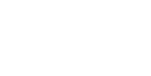 23.04.202323.04.202323.04.2023РАБОЧАЯ ПРОГРАММАРАБОЧАЯ ПРОГРАММАРАБОЧАЯ ПРОГРАММАРАБОЧАЯ ПРОГРАММАРАБОЧАЯ ПРОГРАММАРАБОЧАЯ ПРОГРАММАРАБОЧАЯ ПРОГРАММАРАБОЧАЯ ПРОГРАММАРАБОЧАЯ ПРОГРАММАРАБОЧАЯ ПРОГРАММАРАБОЧАЯ ПРОГРАММАРАБОЧАЯ ПРОГРАММАРАБОЧАЯ ПРОГРАММАдисциплиныдисциплиныТеоретические основы электротехникиТеоретические основы электротехникиТеоретические основы электротехникиТеоретические основы электротехникиТеоретические основы электротехникиТеоретические основы электротехникиТеоретические основы электротехникиТеоретические основы электротехникиТеоретические основы электротехникиТеоретические основы электротехникиТеоретические основы электротехникиТеоретические основы электротехникиТеоретические основы электротехникиТеоретические основы электротехникиТеоретические основы электротехникиТеоретические основы электротехникиТеоретические основы электротехникиТеоретические основы электротехникиТеоретические основы электротехникиТеоретические основы электротехникиТеоретические основы электротехникиТеоретические основы электротехникидля специальности 23.05.05  Системы обеспечения движения поездовдля специальности 23.05.05  Системы обеспечения движения поездовдля специальности 23.05.05  Системы обеспечения движения поездовдля специальности 23.05.05  Системы обеспечения движения поездовдля специальности 23.05.05  Системы обеспечения движения поездовдля специальности 23.05.05  Системы обеспечения движения поездовдля специальности 23.05.05  Системы обеспечения движения поездовдля специальности 23.05.05  Системы обеспечения движения поездовдля специальности 23.05.05  Системы обеспечения движения поездовдля специальности 23.05.05  Системы обеспечения движения поездовдля специальности 23.05.05  Системы обеспечения движения поездовдля специальности 23.05.05  Системы обеспечения движения поездовдля специальности 23.05.05  Системы обеспечения движения поездовСоставитель(и):Составитель(и):Составитель(и):ст. преподаватель, Алексеева М.С.ст. преподаватель, Алексеева М.С.ст. преподаватель, Алексеева М.С.ст. преподаватель, Алексеева М.С.ст. преподаватель, Алексеева М.С.ст. преподаватель, Алексеева М.С.ст. преподаватель, Алексеева М.С.ст. преподаватель, Алексеева М.С.ст. преподаватель, Алексеева М.С.ст. преподаватель, Алексеева М.С.ст. преподаватель, Алексеева М.С.ст. преподаватель, Алексеева М.С.ст. преподаватель, Алексеева М.С.ст. преподаватель, Алексеева М.С.ст. преподаватель, Алексеева М.С.ст. преподаватель, Алексеева М.С.ст. преподаватель, Алексеева М.С.ст. преподаватель, Алексеева М.С.ст. преподаватель, Алексеева М.С.ст. преподаватель, Алексеева М.С.Обсуждена на заседании кафедры:Обсуждена на заседании кафедры:Обсуждена на заседании кафедры:Обсуждена на заседании кафедры:Электротехника, электроника и электромеханикаЭлектротехника, электроника и электромеханикаЭлектротехника, электроника и электромеханикаЭлектротехника, электроника и электромеханикаЭлектротехника, электроника и электромеханикаЭлектротехника, электроника и электромеханикаЭлектротехника, электроника и электромеханикаЭлектротехника, электроника и электромеханикаПротокол от 23.04.2023г. № 4Протокол от 23.04.2023г. № 4Протокол от 23.04.2023г. № 4Протокол от 23.04.2023г. № 4Протокол от 23.04.2023г. № 4Протокол от 23.04.2023г. № 4Протокол от 23.04.2023г. № 4Протокол от 23.04.2023г. № 4Протокол от 23.04.2023г. № 4Протокол от 23.04.2023г. № 4Протокол от 23.04.2023г. № 4Протокол от 23.04.2023г. № 4Протокол от 23.04.2023г. № 4Обсуждена на заседании методической комиссииОбсуждена на заседании методической комиссииОбсуждена на заседании методической комиссииОбсуждена на заседании методической комиссииОбсуждена на заседании методической комиссииОбсуждена на заседании методической комиссииОбсуждена на заседании методической комиссии по родственным направлениям и специальностям: Протокол от 01.01.1754г. №Обсуждена на заседании методической комиссии по родственным направлениям и специальностям: Протокол от 01.01.1754г. №Обсуждена на заседании методической комиссии по родственным направлениям и специальностям: Протокол от 01.01.1754г. №Обсуждена на заседании методической комиссии по родственным направлениям и специальностям: Протокол от 01.01.1754г. №Обсуждена на заседании методической комиссии по родственным направлениям и специальностям: Протокол от 01.01.1754г. №Обсуждена на заседании методической комиссии по родственным направлениям и специальностям: Протокол от 01.01.1754г. №Обсуждена на заседании методической комиссии по родственным направлениям и специальностям: Протокол от 01.01.1754г. №Обсуждена на заседании методической комиссии по родственным направлениям и специальностям: Протокол от 01.01.1754г. №Обсуждена на заседании методической комиссии по родственным направлениям и специальностям: Протокол от 01.01.1754г. №Обсуждена на заседании методической комиссии по родственным направлениям и специальностям: Протокол от 01.01.1754г. №Обсуждена на заседании методической комиссии по родственным направлениям и специальностям: Протокол от 01.01.1754г. №Обсуждена на заседании методической комиссии по родственным направлениям и специальностям: Протокол от 01.01.1754г. №Обсуждена на заседании методической комиссии по родственным направлениям и специальностям: Протокол от 01.01.1754г. №г. Тында2023 г.г. Тында2023 г.г. Тында2023 г.г. Тында2023 г.г. Тында2023 г.г. Тында2023 г.г. Тында2023 г.г. Тында2023 г.г. Тында2023 г.г. Тында2023 г.г. Тында2023 г.г. Тында2023 г.г. Тында2023 г.стр. 2стр. 2Визирование РПД для исполнения в очередном учебном годуВизирование РПД для исполнения в очередном учебном годуВизирование РПД для исполнения в очередном учебном годуПредседатель МК РНСПредседатель МК РНСПредседатель МК РНС__ __________ 2024 г.__ __________ 2024 г.__ __________ 2024 г.Рабочая программа пересмотрена, обсуждена и одобрена дляисполнения в 2024-2025 учебном году на заседании кафедрыРабочая программа пересмотрена, обсуждена и одобрена дляисполнения в 2024-2025 учебном году на заседании кафедрыРабочая программа пересмотрена, обсуждена и одобрена дляисполнения в 2024-2025 учебном году на заседании кафедрыБАмИЖТБАмИЖТБАмИЖТПротокол от  __ __________ 2024 г.  №  __Зав. кафедрой Гашенко С.А.Протокол от  __ __________ 2024 г.  №  __Зав. кафедрой Гашенко С.А.Визирование РПД для исполнения в очередном учебном годуВизирование РПД для исполнения в очередном учебном годуВизирование РПД для исполнения в очередном учебном годуПредседатель МК РНСПредседатель МК РНСПредседатель МК РНС__ __________ 2025 г.__ __________ 2025 г.__ __________ 2025 г.Рабочая программа пересмотрена, обсуждена и одобрена дляисполнения в 2025-2026 учебном году на заседании кафедрыРабочая программа пересмотрена, обсуждена и одобрена дляисполнения в 2025-2026 учебном году на заседании кафедрыРабочая программа пересмотрена, обсуждена и одобрена дляисполнения в 2025-2026 учебном году на заседании кафедрыБАмИЖТБАмИЖТБАмИЖТПротокол от  __ __________ 2025 г.  №  __Зав. кафедрой Гашенко С.А.Протокол от  __ __________ 2025 г.  №  __Зав. кафедрой Гашенко С.А.Визирование РПД для исполнения в очередном учебном годуВизирование РПД для исполнения в очередном учебном годуВизирование РПД для исполнения в очередном учебном годуПредседатель МК РНСПредседатель МК РНСПредседатель МК РНС__ __________ 2026 г.__ __________ 2026 г.__ __________ 2026 г.Рабочая программа пересмотрена, обсуждена и одобрена дляисполнения в 2026-2027 учебном году на заседании кафедрыРабочая программа пересмотрена, обсуждена и одобрена дляисполнения в 2026-2027 учебном году на заседании кафедрыРабочая программа пересмотрена, обсуждена и одобрена дляисполнения в 2026-2027 учебном году на заседании кафедрыБАмИЖТБАмИЖТБАмИЖТПротокол от  __ __________ 2026 г.  №  __Зав. кафедрой Гашенко С.А.Протокол от  __ __________ 2026 г.  №  __Зав. кафедрой Гашенко С.А.Визирование РПД для исполнения в очередном учебном годуВизирование РПД для исполнения в очередном учебном годуВизирование РПД для исполнения в очередном учебном годуПредседатель МК РНСПредседатель МК РНСПредседатель МК РНС__ __________ 2027 г.__ __________ 2027 г.__ __________ 2027 г.Рабочая программа пересмотрена, обсуждена и одобрена дляисполнения в 2027-2028 учебном году на заседании кафедрыРабочая программа пересмотрена, обсуждена и одобрена дляисполнения в 2027-2028 учебном году на заседании кафедрыРабочая программа пересмотрена, обсуждена и одобрена дляисполнения в 2027-2028 учебном году на заседании кафедрыБАмИЖТБАмИЖТБАмИЖТПротокол от  __ __________ 2027 г.  №  __Зав. кафедрой Гашенко С.А.Протокол от  __ __________ 2027 г.  №  __Зав. кафедрой Гашенко С.А.стр. 3стр. 3стр. 3Рабочая программа дисциплины  Теоретические основы электротехникиРабочая программа дисциплины  Теоретические основы электротехникиРабочая программа дисциплины  Теоретические основы электротехникиРабочая программа дисциплины  Теоретические основы электротехникиРабочая программа дисциплины  Теоретические основы электротехникиРабочая программа дисциплины  Теоретические основы электротехникиРабочая программа дисциплины  Теоретические основы электротехникиРабочая программа дисциплины  Теоретические основы электротехникиРабочая программа дисциплины  Теоретические основы электротехникиРабочая программа дисциплины  Теоретические основы электротехникиРабочая программа дисциплины  Теоретические основы электротехникиРабочая программа дисциплины  Теоретические основы электротехникиРабочая программа дисциплины  Теоретические основы электротехникиРабочая программа дисциплины  Теоретические основы электротехникиРабочая программа дисциплины  Теоретические основы электротехникиРабочая программа дисциплины  Теоретические основы электротехникиРабочая программа дисциплины  Теоретические основы электротехникиРабочая программа дисциплины  Теоретические основы электротехникиразработана в соответствии с ФГОС, утвержденным приказом Министерства образования и науки Российской Федерации от 27.03.2018 № 217разработана в соответствии с ФГОС, утвержденным приказом Министерства образования и науки Российской Федерации от 27.03.2018 № 217разработана в соответствии с ФГОС, утвержденным приказом Министерства образования и науки Российской Федерации от 27.03.2018 № 217разработана в соответствии с ФГОС, утвержденным приказом Министерства образования и науки Российской Федерации от 27.03.2018 № 217разработана в соответствии с ФГОС, утвержденным приказом Министерства образования и науки Российской Федерации от 27.03.2018 № 217разработана в соответствии с ФГОС, утвержденным приказом Министерства образования и науки Российской Федерации от 27.03.2018 № 217разработана в соответствии с ФГОС, утвержденным приказом Министерства образования и науки Российской Федерации от 27.03.2018 № 217разработана в соответствии с ФГОС, утвержденным приказом Министерства образования и науки Российской Федерации от 27.03.2018 № 217разработана в соответствии с ФГОС, утвержденным приказом Министерства образования и науки Российской Федерации от 27.03.2018 № 217разработана в соответствии с ФГОС, утвержденным приказом Министерства образования и науки Российской Федерации от 27.03.2018 № 217разработана в соответствии с ФГОС, утвержденным приказом Министерства образования и науки Российской Федерации от 27.03.2018 № 217разработана в соответствии с ФГОС, утвержденным приказом Министерства образования и науки Российской Федерации от 27.03.2018 № 217разработана в соответствии с ФГОС, утвержденным приказом Министерства образования и науки Российской Федерации от 27.03.2018 № 217разработана в соответствии с ФГОС, утвержденным приказом Министерства образования и науки Российской Федерации от 27.03.2018 № 217разработана в соответствии с ФГОС, утвержденным приказом Министерства образования и науки Российской Федерации от 27.03.2018 № 217разработана в соответствии с ФГОС, утвержденным приказом Министерства образования и науки Российской Федерации от 27.03.2018 № 217разработана в соответствии с ФГОС, утвержденным приказом Министерства образования и науки Российской Федерации от 27.03.2018 № 217разработана в соответствии с ФГОС, утвержденным приказом Министерства образования и науки Российской Федерации от 27.03.2018 № 217КвалификацияКвалификацияКвалификацияКвалификацияКвалификацияинженер путей сообщенияинженер путей сообщенияинженер путей сообщенияинженер путей сообщенияинженер путей сообщенияинженер путей сообщенияинженер путей сообщенияинженер путей сообщенияинженер путей сообщенияинженер путей сообщенияинженер путей сообщенияФорма обученияФорма обученияФорма обученияФорма обученияФорма обученияочнаяочнаяочнаяочнаяочнаяочнаяочнаяочнаяочнаяочнаяочнаяОБЪЕМ ДИСЦИПЛИНЫ (МОДУЛЯ) В ЗАЧЕТНЫХ ЕДИНИЦАХ С УКАЗАНИЕМ КОЛИЧЕСТВА АКАДЕМИЧЕСКИХ ЧАСОВ, ВЫДЕЛЕННЫХ НА КОНТАКТНУЮ РАБОТУ ОБУЧАЮЩИХСЯ С ПРЕПОДАВАТЕЛЕМ (ПО ВИДАМ УЧЕБНЫХ ЗАНЯТИЙ) И НА САМОСТОЯТЕЛЬНУЮ РАБОТУ ОБУЧАЮЩИХСЯОБЪЕМ ДИСЦИПЛИНЫ (МОДУЛЯ) В ЗАЧЕТНЫХ ЕДИНИЦАХ С УКАЗАНИЕМ КОЛИЧЕСТВА АКАДЕМИЧЕСКИХ ЧАСОВ, ВЫДЕЛЕННЫХ НА КОНТАКТНУЮ РАБОТУ ОБУЧАЮЩИХСЯ С ПРЕПОДАВАТЕЛЕМ (ПО ВИДАМ УЧЕБНЫХ ЗАНЯТИЙ) И НА САМОСТОЯТЕЛЬНУЮ РАБОТУ ОБУЧАЮЩИХСЯОБЪЕМ ДИСЦИПЛИНЫ (МОДУЛЯ) В ЗАЧЕТНЫХ ЕДИНИЦАХ С УКАЗАНИЕМ КОЛИЧЕСТВА АКАДЕМИЧЕСКИХ ЧАСОВ, ВЫДЕЛЕННЫХ НА КОНТАКТНУЮ РАБОТУ ОБУЧАЮЩИХСЯ С ПРЕПОДАВАТЕЛЕМ (ПО ВИДАМ УЧЕБНЫХ ЗАНЯТИЙ) И НА САМОСТОЯТЕЛЬНУЮ РАБОТУ ОБУЧАЮЩИХСЯОБЪЕМ ДИСЦИПЛИНЫ (МОДУЛЯ) В ЗАЧЕТНЫХ ЕДИНИЦАХ С УКАЗАНИЕМ КОЛИЧЕСТВА АКАДЕМИЧЕСКИХ ЧАСОВ, ВЫДЕЛЕННЫХ НА КОНТАКТНУЮ РАБОТУ ОБУЧАЮЩИХСЯ С ПРЕПОДАВАТЕЛЕМ (ПО ВИДАМ УЧЕБНЫХ ЗАНЯТИЙ) И НА САМОСТОЯТЕЛЬНУЮ РАБОТУ ОБУЧАЮЩИХСЯОБЪЕМ ДИСЦИПЛИНЫ (МОДУЛЯ) В ЗАЧЕТНЫХ ЕДИНИЦАХ С УКАЗАНИЕМ КОЛИЧЕСТВА АКАДЕМИЧЕСКИХ ЧАСОВ, ВЫДЕЛЕННЫХ НА КОНТАКТНУЮ РАБОТУ ОБУЧАЮЩИХСЯ С ПРЕПОДАВАТЕЛЕМ (ПО ВИДАМ УЧЕБНЫХ ЗАНЯТИЙ) И НА САМОСТОЯТЕЛЬНУЮ РАБОТУ ОБУЧАЮЩИХСЯОБЪЕМ ДИСЦИПЛИНЫ (МОДУЛЯ) В ЗАЧЕТНЫХ ЕДИНИЦАХ С УКАЗАНИЕМ КОЛИЧЕСТВА АКАДЕМИЧЕСКИХ ЧАСОВ, ВЫДЕЛЕННЫХ НА КОНТАКТНУЮ РАБОТУ ОБУЧАЮЩИХСЯ С ПРЕПОДАВАТЕЛЕМ (ПО ВИДАМ УЧЕБНЫХ ЗАНЯТИЙ) И НА САМОСТОЯТЕЛЬНУЮ РАБОТУ ОБУЧАЮЩИХСЯОБЪЕМ ДИСЦИПЛИНЫ (МОДУЛЯ) В ЗАЧЕТНЫХ ЕДИНИЦАХ С УКАЗАНИЕМ КОЛИЧЕСТВА АКАДЕМИЧЕСКИХ ЧАСОВ, ВЫДЕЛЕННЫХ НА КОНТАКТНУЮ РАБОТУ ОБУЧАЮЩИХСЯ С ПРЕПОДАВАТЕЛЕМ (ПО ВИДАМ УЧЕБНЫХ ЗАНЯТИЙ) И НА САМОСТОЯТЕЛЬНУЮ РАБОТУ ОБУЧАЮЩИХСЯОБЪЕМ ДИСЦИПЛИНЫ (МОДУЛЯ) В ЗАЧЕТНЫХ ЕДИНИЦАХ С УКАЗАНИЕМ КОЛИЧЕСТВА АКАДЕМИЧЕСКИХ ЧАСОВ, ВЫДЕЛЕННЫХ НА КОНТАКТНУЮ РАБОТУ ОБУЧАЮЩИХСЯ С ПРЕПОДАВАТЕЛЕМ (ПО ВИДАМ УЧЕБНЫХ ЗАНЯТИЙ) И НА САМОСТОЯТЕЛЬНУЮ РАБОТУ ОБУЧАЮЩИХСЯОБЪЕМ ДИСЦИПЛИНЫ (МОДУЛЯ) В ЗАЧЕТНЫХ ЕДИНИЦАХ С УКАЗАНИЕМ КОЛИЧЕСТВА АКАДЕМИЧЕСКИХ ЧАСОВ, ВЫДЕЛЕННЫХ НА КОНТАКТНУЮ РАБОТУ ОБУЧАЮЩИХСЯ С ПРЕПОДАВАТЕЛЕМ (ПО ВИДАМ УЧЕБНЫХ ЗАНЯТИЙ) И НА САМОСТОЯТЕЛЬНУЮ РАБОТУ ОБУЧАЮЩИХСЯОБЪЕМ ДИСЦИПЛИНЫ (МОДУЛЯ) В ЗАЧЕТНЫХ ЕДИНИЦАХ С УКАЗАНИЕМ КОЛИЧЕСТВА АКАДЕМИЧЕСКИХ ЧАСОВ, ВЫДЕЛЕННЫХ НА КОНТАКТНУЮ РАБОТУ ОБУЧАЮЩИХСЯ С ПРЕПОДАВАТЕЛЕМ (ПО ВИДАМ УЧЕБНЫХ ЗАНЯТИЙ) И НА САМОСТОЯТЕЛЬНУЮ РАБОТУ ОБУЧАЮЩИХСЯОБЪЕМ ДИСЦИПЛИНЫ (МОДУЛЯ) В ЗАЧЕТНЫХ ЕДИНИЦАХ С УКАЗАНИЕМ КОЛИЧЕСТВА АКАДЕМИЧЕСКИХ ЧАСОВ, ВЫДЕЛЕННЫХ НА КОНТАКТНУЮ РАБОТУ ОБУЧАЮЩИХСЯ С ПРЕПОДАВАТЕЛЕМ (ПО ВИДАМ УЧЕБНЫХ ЗАНЯТИЙ) И НА САМОСТОЯТЕЛЬНУЮ РАБОТУ ОБУЧАЮЩИХСЯОБЪЕМ ДИСЦИПЛИНЫ (МОДУЛЯ) В ЗАЧЕТНЫХ ЕДИНИЦАХ С УКАЗАНИЕМ КОЛИЧЕСТВА АКАДЕМИЧЕСКИХ ЧАСОВ, ВЫДЕЛЕННЫХ НА КОНТАКТНУЮ РАБОТУ ОБУЧАЮЩИХСЯ С ПРЕПОДАВАТЕЛЕМ (ПО ВИДАМ УЧЕБНЫХ ЗАНЯТИЙ) И НА САМОСТОЯТЕЛЬНУЮ РАБОТУ ОБУЧАЮЩИХСЯОБЪЕМ ДИСЦИПЛИНЫ (МОДУЛЯ) В ЗАЧЕТНЫХ ЕДИНИЦАХ С УКАЗАНИЕМ КОЛИЧЕСТВА АКАДЕМИЧЕСКИХ ЧАСОВ, ВЫДЕЛЕННЫХ НА КОНТАКТНУЮ РАБОТУ ОБУЧАЮЩИХСЯ С ПРЕПОДАВАТЕЛЕМ (ПО ВИДАМ УЧЕБНЫХ ЗАНЯТИЙ) И НА САМОСТОЯТЕЛЬНУЮ РАБОТУ ОБУЧАЮЩИХСЯОБЪЕМ ДИСЦИПЛИНЫ (МОДУЛЯ) В ЗАЧЕТНЫХ ЕДИНИЦАХ С УКАЗАНИЕМ КОЛИЧЕСТВА АКАДЕМИЧЕСКИХ ЧАСОВ, ВЫДЕЛЕННЫХ НА КОНТАКТНУЮ РАБОТУ ОБУЧАЮЩИХСЯ С ПРЕПОДАВАТЕЛЕМ (ПО ВИДАМ УЧЕБНЫХ ЗАНЯТИЙ) И НА САМОСТОЯТЕЛЬНУЮ РАБОТУ ОБУЧАЮЩИХСЯОБЪЕМ ДИСЦИПЛИНЫ (МОДУЛЯ) В ЗАЧЕТНЫХ ЕДИНИЦАХ С УКАЗАНИЕМ КОЛИЧЕСТВА АКАДЕМИЧЕСКИХ ЧАСОВ, ВЫДЕЛЕННЫХ НА КОНТАКТНУЮ РАБОТУ ОБУЧАЮЩИХСЯ С ПРЕПОДАВАТЕЛЕМ (ПО ВИДАМ УЧЕБНЫХ ЗАНЯТИЙ) И НА САМОСТОЯТЕЛЬНУЮ РАБОТУ ОБУЧАЮЩИХСЯОБЪЕМ ДИСЦИПЛИНЫ (МОДУЛЯ) В ЗАЧЕТНЫХ ЕДИНИЦАХ С УКАЗАНИЕМ КОЛИЧЕСТВА АКАДЕМИЧЕСКИХ ЧАСОВ, ВЫДЕЛЕННЫХ НА КОНТАКТНУЮ РАБОТУ ОБУЧАЮЩИХСЯ С ПРЕПОДАВАТЕЛЕМ (ПО ВИДАМ УЧЕБНЫХ ЗАНЯТИЙ) И НА САМОСТОЯТЕЛЬНУЮ РАБОТУ ОБУЧАЮЩИХСЯОбщая трудоемкостьОбщая трудоемкостьОбщая трудоемкостьОбщая трудоемкость10 ЗЕТ10 ЗЕТ10 ЗЕТ10 ЗЕТ10 ЗЕТ10 ЗЕТ10 ЗЕТ10 ЗЕТ10 ЗЕТ10 ЗЕТ10 ЗЕТЧасов по учебному плануЧасов по учебному плануЧасов по учебному плануЧасов по учебному плануЧасов по учебному плануЧасов по учебному плануЧасов по учебному плану360360360Виды контроля  в семестрах:Виды контроля  в семестрах:Виды контроля  в семестрах:Виды контроля  в семестрах:Виды контроля  в семестрах:в том числе:в том числе:в том числе:в том числе:в том числе:в том числе:в том числе:экзамены (семестр)     4зачёты (семестр)          3РГР                   3 сем. (1), 4 сем. (1)экзамены (семестр)     4зачёты (семестр)          3РГР                   3 сем. (1), 4 сем. (1)экзамены (семестр)     4зачёты (семестр)          3РГР                   3 сем. (1), 4 сем. (1)экзамены (семестр)     4зачёты (семестр)          3РГР                   3 сем. (1), 4 сем. (1)экзамены (семестр)     4зачёты (семестр)          3РГР                   3 сем. (1), 4 сем. (1)контактная работаконтактная работаконтактная работаконтактная работаконтактная работаконтактная работа140140140экзамены (семестр)     4зачёты (семестр)          3РГР                   3 сем. (1), 4 сем. (1)экзамены (семестр)     4зачёты (семестр)          3РГР                   3 сем. (1), 4 сем. (1)экзамены (семестр)     4зачёты (семестр)          3РГР                   3 сем. (1), 4 сем. (1)экзамены (семестр)     4зачёты (семестр)          3РГР                   3 сем. (1), 4 сем. (1)экзамены (семестр)     4зачёты (семестр)          3РГР                   3 сем. (1), 4 сем. (1)самостоятельная работасамостоятельная работасамостоятельная работасамостоятельная работасамостоятельная работасамостоятельная работа184184184экзамены (семестр)     4зачёты (семестр)          3РГР                   3 сем. (1), 4 сем. (1)экзамены (семестр)     4зачёты (семестр)          3РГР                   3 сем. (1), 4 сем. (1)экзамены (семестр)     4зачёты (семестр)          3РГР                   3 сем. (1), 4 сем. (1)экзамены (семестр)     4зачёты (семестр)          3РГР                   3 сем. (1), 4 сем. (1)экзамены (семестр)     4зачёты (семестр)          3РГР                   3 сем. (1), 4 сем. (1)часов на контрольчасов на контрольчасов на контрольчасов на контрольчасов на контрольчасов на контроль363636экзамены (семестр)     4зачёты (семестр)          3РГР                   3 сем. (1), 4 сем. (1)экзамены (семестр)     4зачёты (семестр)          3РГР                   3 сем. (1), 4 сем. (1)экзамены (семестр)     4зачёты (семестр)          3РГР                   3 сем. (1), 4 сем. (1)экзамены (семестр)     4зачёты (семестр)          3РГР                   3 сем. (1), 4 сем. (1)экзамены (семестр)     4зачёты (семестр)          3РГР                   3 сем. (1), 4 сем. (1)Распределение часов дисциплины по семестрам (курсам)Распределение часов дисциплины по семестрам (курсам)Распределение часов дисциплины по семестрам (курсам)Распределение часов дисциплины по семестрам (курсам)Распределение часов дисциплины по семестрам (курсам)Распределение часов дисциплины по семестрам (курсам)Распределение часов дисциплины по семестрам (курсам)Распределение часов дисциплины по семестрам (курсам)Распределение часов дисциплины по семестрам (курсам)Распределение часов дисциплины по семестрам (курсам)Распределение часов дисциплины по семестрам (курсам)Распределение часов дисциплины по семестрам (курсам)Распределение часов дисциплины по семестрам (курсам)Распределение часов дисциплины по семестрам (курсам)Распределение часов дисциплины по семестрам (курсам)Распределение часов дисциплины по семестрам (курсам)Распределение часов дисциплины по семестрам (курсам)Распределение часов дисциплины по семестрам (курсам)Распределение часов дисциплины по семестрам (курсам)Распределение часов дисциплины по семестрам (курсам)Распределение часов дисциплины по семестрам (курсам)Распределение часов дисциплины по семестрам (курсам)Распределение часов дисциплины по семестрам (курсам)Распределение часов дисциплины по семестрам (курсам)Распределение часов дисциплины по семестрам (курсам)Распределение часов дисциплины по семестрам (курсам)Распределение часов дисциплины по семестрам (курсам)Распределение часов дисциплины по семестрам (курсам)Распределение часов дисциплины по семестрам (курсам)Распределение часов дисциплины по семестрам (курсам)Распределение часов дисциплины по семестрам (курсам)Распределение часов дисциплины по семестрам (курсам)Распределение часов дисциплины по семестрам (курсам)Распределение часов дисциплины по семестрам (курсам)Семестр(<Курс>.<Семес тр на курсе>)Семестр(<Курс>.<Семес тр на курсе>)3 (2.1)3 (2.1)3 (2.1)3 (2.1)4 (2.2)4 (2.2)4 (2.2)ИтогоИтогоИтогоИтогоНедельНедель1818181816 5/616 5/616 5/6ИтогоИтогоИтогоИтогоВид занятийВид занятийУПРПРПРПУПУПРПУПУПРПРПЛекцииЛекции3232323232323264646464ЛабораторныеЛабораторные1616161616161632323232ПрактическиеПрактические1616161616161632323232Контроль самостоятельной работыКонтроль самостоятельной работы666666612121212В том числе инт.В том числе инт.1212121212121224242424Итого ауд.Итого ауд.64646464646464128128128128Кoнтактная рабoтаКoнтактная рабoта70707070707070140140140140Сам. работаСам. работа110110110110747474184184184184Часы на контрольЧасы на контроль36363636363636ИтогоИтого180180180180180180180360360360360стр. 41. АННОТАЦИЯ ДИСЦИПЛИНЫ (МОДУЛЯ)1. АННОТАЦИЯ ДИСЦИПЛИНЫ (МОДУЛЯ)1. АННОТАЦИЯ ДИСЦИПЛИНЫ (МОДУЛЯ)1. АННОТАЦИЯ ДИСЦИПЛИНЫ (МОДУЛЯ)1.1Физические основы электротехники; уравнения электромагнитного поля; законы электрических цепей; цепи постоянного и синусоидального тока; понятие трехфазных цепей; расчет цепей при периодических несинусоидальных воздействиях; переходные процессы в линейных цепях; нелинейные электрические и магнитные цепи. Матричные методы расчета цепей; многополюсники; цепи с распределенными параметрами.Физические основы электротехники; уравнения электромагнитного поля; законы электрических цепей; цепи постоянного и синусоидального тока; понятие трехфазных цепей; расчет цепей при периодических несинусоидальных воздействиях; переходные процессы в линейных цепях; нелинейные электрические и магнитные цепи. Матричные методы расчета цепей; многополюсники; цепи с распределенными параметрами.Физические основы электротехники; уравнения электромагнитного поля; законы электрических цепей; цепи постоянного и синусоидального тока; понятие трехфазных цепей; расчет цепей при периодических несинусоидальных воздействиях; переходные процессы в линейных цепях; нелинейные электрические и магнитные цепи. Матричные методы расчета цепей; многополюсники; цепи с распределенными параметрами.2. МЕСТО ДИСЦИПЛИНЫ (МОДУЛЯ) В СТРУКТУРЕ ОБРАЗОВАТЕЛЬНОЙ ПРОГРАММЫ2. МЕСТО ДИСЦИПЛИНЫ (МОДУЛЯ) В СТРУКТУРЕ ОБРАЗОВАТЕЛЬНОЙ ПРОГРАММЫ2. МЕСТО ДИСЦИПЛИНЫ (МОДУЛЯ) В СТРУКТУРЕ ОБРАЗОВАТЕЛЬНОЙ ПРОГРАММЫ2. МЕСТО ДИСЦИПЛИНЫ (МОДУЛЯ) В СТРУКТУРЕ ОБРАЗОВАТЕЛЬНОЙ ПРОГРАММЫКод дисциплины:Код дисциплины:Б1.О.13Б1.О.132.1Требования к предварительной подготовке обучающегося:Требования к предварительной подготовке обучающегося:Требования к предварительной подготовке обучающегося:2.1.1Высшая математикаВысшая математикаВысшая математика2.1.2Метрология, стандартизация и сертификацияМетрология, стандартизация и сертификацияМетрология, стандартизация и сертификация2.1.3Инженерная и компьютерная графикаИнженерная и компьютерная графикаИнженерная и компьютерная графика2.1.4ФизикаФизикаФизика2.1.5МатериаловедениеМатериаловедениеМатериаловедение2.1.6Ознакомительная практикаОзнакомительная практикаОзнакомительная практика2.2Дисциплины и практики, для которых освоение данной дисциплины (модуля) необходимо как предшествующее:Дисциплины и практики, для которых освоение данной дисциплины (модуля) необходимо как предшествующее:Дисциплины и практики, для которых освоение данной дисциплины (модуля) необходимо как предшествующее:2.2.1еория дискретных устройствеория дискретных устройствеория дискретных устройств2.2.22.2.3Технологическая практикаТехнологическая практикаТехнологическая практика2.2.42.2.5Основы теории надёжностиОсновы теории надёжностиОсновы теории надёжности2.2.62.2.7Теория линейных электрических цепейТеория линейных электрических цепейТеория линейных электрических цепей2.2.8ЭЭЭ2.2.9лектропитание и электроснабжение нетяговых потребителейлектропитание и электроснабжение нетяговых потребителейлектропитание и электроснабжение нетяговых потребителей2.2.10Электрические машиныЭлектрические машиныЭлектрические машины3. ПЕРЕЧЕНЬ ПЛАНИРУЕМЫХ РЕЗУЛЬТАТОВ ОБУЧЕНИЯ ПО ДИСЦИПЛИНЕ (МОДУЛЮ), СООТНЕСЕННЫХ С ПЛАНИРУЕМЫМИ РЕЗУЛЬТАТАМИ ОСВОЕНИЯ ОБРАЗОВАТЕЛЬНОЙ ПРОГРАММЫ3. ПЕРЕЧЕНЬ ПЛАНИРУЕМЫХ РЕЗУЛЬТАТОВ ОБУЧЕНИЯ ПО ДИСЦИПЛИНЕ (МОДУЛЮ), СООТНЕСЕННЫХ С ПЛАНИРУЕМЫМИ РЕЗУЛЬТАТАМИ ОСВОЕНИЯ ОБРАЗОВАТЕЛЬНОЙ ПРОГРАММЫ3. ПЕРЕЧЕНЬ ПЛАНИРУЕМЫХ РЕЗУЛЬТАТОВ ОБУЧЕНИЯ ПО ДИСЦИПЛИНЕ (МОДУЛЮ), СООТНЕСЕННЫХ С ПЛАНИРУЕМЫМИ РЕЗУЛЬТАТАМИ ОСВОЕНИЯ ОБРАЗОВАТЕЛЬНОЙ ПРОГРАММЫ3. ПЕРЕЧЕНЬ ПЛАНИРУЕМЫХ РЕЗУЛЬТАТОВ ОБУЧЕНИЯ ПО ДИСЦИПЛИНЕ (МОДУЛЮ), СООТНЕСЕННЫХ С ПЛАНИРУЕМЫМИ РЕЗУЛЬТАТАМИ ОСВОЕНИЯ ОБРАЗОВАТЕЛЬНОЙ ПРОГРАММЫОПК-1: Способен решать инженерные задачи в профессиональной деятельности с использованием методов естественных наук, математического анализа и моделированияОПК-1: Способен решать инженерные задачи в профессиональной деятельности с использованием методов естественных наук, математического анализа и моделированияОПК-1: Способен решать инженерные задачи в профессиональной деятельности с использованием методов естественных наук, математического анализа и моделированияОПК-1: Способен решать инженерные задачи в профессиональной деятельности с использованием методов естественных наук, математического анализа и моделированияЗнать:Знать:Знать:Знать:Основные понятия и фундаментальные законы физики, методы теоретического и экспериментального исследования физических явлений, процессов и объектов.Основные понятия и законы химии, сущность химических явлений и процессов.Основы высшей математики, математическое описание процессов.Физико-математический аппарат для разработки простых математических моделей явлений, процессов и объектов при за- данных допущениях и ограничениях.Математические методы и модели для описания и анализа технических систем и устройств, а также решения инженерных задач в профессиональной деятельности.Инженерные методы для решения экологических проблем.Основные понятия и фундаментальные законы физики, методы теоретического и экспериментального исследования физических явлений, процессов и объектов.Основные понятия и законы химии, сущность химических явлений и процессов.Основы высшей математики, математическое описание процессов.Физико-математический аппарат для разработки простых математических моделей явлений, процессов и объектов при за- данных допущениях и ограничениях.Математические методы и модели для описания и анализа технических систем и устройств, а также решения инженерных задач в профессиональной деятельности.Инженерные методы для решения экологических проблем.Основные понятия и фундаментальные законы физики, методы теоретического и экспериментального исследования физических явлений, процессов и объектов.Основные понятия и законы химии, сущность химических явлений и процессов.Основы высшей математики, математическое описание процессов.Физико-математический аппарат для разработки простых математических моделей явлений, процессов и объектов при за- данных допущениях и ограничениях.Математические методы и модели для описания и анализа технических систем и устройств, а также решения инженерных задач в профессиональной деятельности.Инженерные методы для решения экологических проблем.Основные понятия и фундаментальные законы физики, методы теоретического и экспериментального исследования физических явлений, процессов и объектов.Основные понятия и законы химии, сущность химических явлений и процессов.Основы высшей математики, математическое описание процессов.Физико-математический аппарат для разработки простых математических моделей явлений, процессов и объектов при за- данных допущениях и ограничениях.Математические методы и модели для описания и анализа технических систем и устройств, а также решения инженерных задач в профессиональной деятельности.Инженерные методы для решения экологических проблем.Уметь:Уметь:Уметь:Уметь:Применять методы теоретического и экспериментального исследова-ния физических явлений, процес-сов и объектов.Проводить эксперименты по за-данной методике и анализировать их результаты.Объяснять сущность химических явлений и процессов.Объяснять сущность химических явлений и процессов.Применять методы теоретического и экспериментального исследова-ния физических явлений, процес-сов и объектов.Проводить эксперименты по за-данной методике и анализировать их результаты.Объяснять сущность химических явлений и процессов.Объяснять сущность химических явлений и процессов.Применять методы теоретического и экспериментального исследова-ния физических явлений, процес-сов и объектов.Проводить эксперименты по за-данной методике и анализировать их результаты.Объяснять сущность химических явлений и процессов.Объяснять сущность химических явлений и процессов.Применять методы теоретического и экспериментального исследова-ния физических явлений, процес-сов и объектов.Проводить эксперименты по за-данной методике и анализировать их результаты.Объяснять сущность химических явлений и процессов.Объяснять сущность химических явлений и процессов.Владеть:Владеть:Владеть:Владеть:Навыками использования физи-ко-математического аппарата для разработки простых мате-матических моделей явлений, процессов и объектов при за-данных допущениях и ограниче-ниях;Математическими методы и мо-делями для описания и анализа технических систем и устройств, а также для решения инженерных задач в професси-ональной деятельности.Навыками использования физи-ко-математического аппарата для разработки простых мате-матических моделей явлений, процессов и объектов при за-данных допущениях и ограниче-ниях;Математическими методы и мо-делями для описания и анализа технических систем и устройств, а также для решения инженерных задач в професси-ональной деятельности.Навыками использования физи-ко-математического аппарата для разработки простых мате-матических моделей явлений, процессов и объектов при за-данных допущениях и ограниче-ниях;Математическими методы и мо-делями для описания и анализа технических систем и устройств, а также для решения инженерных задач в професси-ональной деятельности.Навыками использования физи-ко-математического аппарата для разработки простых мате-матических моделей явлений, процессов и объектов при за-данных допущениях и ограниче-ниях;Математическими методы и мо-делями для описания и анализа технических систем и устройств, а также для решения инженерных задач в професси-ональной деятельности.ПК-1: Способен организовывать и выполнять работы (технологические процессы по монтажу, эксплуатации, техническому обслуживанию, ремонту и модернизации объектов системы обеспечения движения поездов на основе знаний об особенностях функционирования её основных элементов и устройств, а также правил технического обслуживания и ремонтаПК-1: Способен организовывать и выполнять работы (технологические процессы по монтажу, эксплуатации, техническому обслуживанию, ремонту и модернизации объектов системы обеспечения движения поездов на основе знаний об особенностях функционирования её основных элементов и устройств, а также правил технического обслуживания и ремонтаПК-1: Способен организовывать и выполнять работы (технологические процессы по монтажу, эксплуатации, техническому обслуживанию, ремонту и модернизации объектов системы обеспечения движения поездов на основе знаний об особенностях функционирования её основных элементов и устройств, а также правил технического обслуживания и ремонтаПК-1: Способен организовывать и выполнять работы (технологические процессы по монтажу, эксплуатации, техническому обслуживанию, ремонту и модернизации объектов системы обеспечения движения поездов на основе знаний об особенностях функционирования её основных элементов и устройств, а также правил технического обслуживания и ремонтаЗнать:Знать:Знать:Знать:Устройство, принцип действия, технические характеристики и конструктивные особенности основных элементов, узлов иУстройство, принцип действия, технические характеристики и конструктивные особенности основных элементов, узлов иУстройство, принцип действия, технические характеристики и конструктивные особенности основных элементов, узлов иУстройство, принцип действия, технические характеристики и конструктивные особенности основных элементов, узлов истр. 5устройств системы обеспечения движения поездов.устройств системы обеспечения движения поездов.устройств системы обеспечения движения поездов.устройств системы обеспечения движения поездов.устройств системы обеспечения движения поездов.устройств системы обеспечения движения поездов.устройств системы обеспечения движения поездов.устройств системы обеспечения движения поездов.устройств системы обеспечения движения поездов.Уметь:Уметь:Уметь:Уметь:Уметь:Уметь:Уметь:Уметь:Уметь:Использовать знания фундамен-тальных инженерных теорий для организации и выполнения работ по монтажу, эксплуатации, техни-ческому обслуживанию, ремонту и модернизации системы обеспече-ния движения поездов.Работать с специализированнымпрограммным обеспечением, ба-зами данных, автоматизированны-ми рабочими местами при органи-зации технологических процессов в системах обеспечения движения поездов.Использовать знания фундамен-тальных инженерных теорий для организации и выполнения работ по монтажу, эксплуатации, техни-ческому обслуживанию, ремонту и модернизации системы обеспече-ния движения поездов.Работать с специализированнымпрограммным обеспечением, ба-зами данных, автоматизированны-ми рабочими местами при органи-зации технологических процессов в системах обеспечения движения поездов.Использовать знания фундамен-тальных инженерных теорий для организации и выполнения работ по монтажу, эксплуатации, техни-ческому обслуживанию, ремонту и модернизации системы обеспече-ния движения поездов.Работать с специализированнымпрограммным обеспечением, ба-зами данных, автоматизированны-ми рабочими местами при органи-зации технологических процессов в системах обеспечения движения поездов.Использовать знания фундамен-тальных инженерных теорий для организации и выполнения работ по монтажу, эксплуатации, техни-ческому обслуживанию, ремонту и модернизации системы обеспече-ния движения поездов.Работать с специализированнымпрограммным обеспечением, ба-зами данных, автоматизированны-ми рабочими местами при органи-зации технологических процессов в системах обеспечения движения поездов.Использовать знания фундамен-тальных инженерных теорий для организации и выполнения работ по монтажу, эксплуатации, техни-ческому обслуживанию, ремонту и модернизации системы обеспече-ния движения поездов.Работать с специализированнымпрограммным обеспечением, ба-зами данных, автоматизированны-ми рабочими местами при органи-зации технологических процессов в системах обеспечения движения поездов.Использовать знания фундамен-тальных инженерных теорий для организации и выполнения работ по монтажу, эксплуатации, техни-ческому обслуживанию, ремонту и модернизации системы обеспече-ния движения поездов.Работать с специализированнымпрограммным обеспечением, ба-зами данных, автоматизированны-ми рабочими местами при органи-зации технологических процессов в системах обеспечения движения поездов.Использовать знания фундамен-тальных инженерных теорий для организации и выполнения работ по монтажу, эксплуатации, техни-ческому обслуживанию, ремонту и модернизации системы обеспече-ния движения поездов.Работать с специализированнымпрограммным обеспечением, ба-зами данных, автоматизированны-ми рабочими местами при органи-зации технологических процессов в системах обеспечения движения поездов.Использовать знания фундамен-тальных инженерных теорий для организации и выполнения работ по монтажу, эксплуатации, техни-ческому обслуживанию, ремонту и модернизации системы обеспече-ния движения поездов.Работать с специализированнымпрограммным обеспечением, ба-зами данных, автоматизированны-ми рабочими местами при органи-зации технологических процессов в системах обеспечения движения поездов.Использовать знания фундамен-тальных инженерных теорий для организации и выполнения работ по монтажу, эксплуатации, техни-ческому обслуживанию, ремонту и модернизации системы обеспече-ния движения поездов.Работать с специализированнымпрограммным обеспечением, ба-зами данных, автоматизированны-ми рабочими местами при органи-зации технологических процессов в системах обеспечения движения поездов.Владеть:Владеть:Владеть:Владеть:Владеть:Владеть:Владеть:Владеть:Владеть:Навыками работы с специализированным программным обеспечением, базами данных, автоматизированными рабочими местами при организации технологических процессов в системах  обеспечения движения поездов Навыками использования фундаментальных инженерных теорий для организации и выполнения работ по монтажу, эксплуатации, техническому обслуживанию, ремонту и модернизации системы обеспечения движения поездов.Навыками работы с специализированным программным обеспечением, базами данных, автоматизированными рабочими местами при организации технологических процессов в системах  обеспечения движения поездов Навыками использования фундаментальных инженерных теорий для организации и выполнения работ по монтажу, эксплуатации, техническому обслуживанию, ремонту и модернизации системы обеспечения движения поездов.Навыками работы с специализированным программным обеспечением, базами данных, автоматизированными рабочими местами при организации технологических процессов в системах  обеспечения движения поездов Навыками использования фундаментальных инженерных теорий для организации и выполнения работ по монтажу, эксплуатации, техническому обслуживанию, ремонту и модернизации системы обеспечения движения поездов.Навыками работы с специализированным программным обеспечением, базами данных, автоматизированными рабочими местами при организации технологических процессов в системах  обеспечения движения поездов Навыками использования фундаментальных инженерных теорий для организации и выполнения работ по монтажу, эксплуатации, техническому обслуживанию, ремонту и модернизации системы обеспечения движения поездов.Навыками работы с специализированным программным обеспечением, базами данных, автоматизированными рабочими местами при организации технологических процессов в системах  обеспечения движения поездов Навыками использования фундаментальных инженерных теорий для организации и выполнения работ по монтажу, эксплуатации, техническому обслуживанию, ремонту и модернизации системы обеспечения движения поездов.Навыками работы с специализированным программным обеспечением, базами данных, автоматизированными рабочими местами при организации технологических процессов в системах  обеспечения движения поездов Навыками использования фундаментальных инженерных теорий для организации и выполнения работ по монтажу, эксплуатации, техническому обслуживанию, ремонту и модернизации системы обеспечения движения поездов.Навыками работы с специализированным программным обеспечением, базами данных, автоматизированными рабочими местами при организации технологических процессов в системах  обеспечения движения поездов Навыками использования фундаментальных инженерных теорий для организации и выполнения работ по монтажу, эксплуатации, техническому обслуживанию, ремонту и модернизации системы обеспечения движения поездов.Навыками работы с специализированным программным обеспечением, базами данных, автоматизированными рабочими местами при организации технологических процессов в системах  обеспечения движения поездов Навыками использования фундаментальных инженерных теорий для организации и выполнения работ по монтажу, эксплуатации, техническому обслуживанию, ремонту и модернизации системы обеспечения движения поездов.Навыками работы с специализированным программным обеспечением, базами данных, автоматизированными рабочими местами при организации технологических процессов в системах  обеспечения движения поездов Навыками использования фундаментальных инженерных теорий для организации и выполнения работ по монтажу, эксплуатации, техническому обслуживанию, ремонту и модернизации системы обеспечения движения поездов.4. СОДЕРЖАНИЕ ДИСЦИПЛИНЫ (МОДУЛЯ), СТРУКТУРИРОВАННОЕ ПО ТЕМАМ (РАЗДЕЛАМ) С УКАЗАНИЕМ ОТВЕДЕННОГО НА НИХ КОЛИЧЕСТВА АКАДЕМИЧЕСКИХ  ЧАСОВ И ВИДОВ УЧЕБНЫХ ЗАНЯТИЙ4. СОДЕРЖАНИЕ ДИСЦИПЛИНЫ (МОДУЛЯ), СТРУКТУРИРОВАННОЕ ПО ТЕМАМ (РАЗДЕЛАМ) С УКАЗАНИЕМ ОТВЕДЕННОГО НА НИХ КОЛИЧЕСТВА АКАДЕМИЧЕСКИХ  ЧАСОВ И ВИДОВ УЧЕБНЫХ ЗАНЯТИЙ4. СОДЕРЖАНИЕ ДИСЦИПЛИНЫ (МОДУЛЯ), СТРУКТУРИРОВАННОЕ ПО ТЕМАМ (РАЗДЕЛАМ) С УКАЗАНИЕМ ОТВЕДЕННОГО НА НИХ КОЛИЧЕСТВА АКАДЕМИЧЕСКИХ  ЧАСОВ И ВИДОВ УЧЕБНЫХ ЗАНЯТИЙ4. СОДЕРЖАНИЕ ДИСЦИПЛИНЫ (МОДУЛЯ), СТРУКТУРИРОВАННОЕ ПО ТЕМАМ (РАЗДЕЛАМ) С УКАЗАНИЕМ ОТВЕДЕННОГО НА НИХ КОЛИЧЕСТВА АКАДЕМИЧЕСКИХ  ЧАСОВ И ВИДОВ УЧЕБНЫХ ЗАНЯТИЙ4. СОДЕРЖАНИЕ ДИСЦИПЛИНЫ (МОДУЛЯ), СТРУКТУРИРОВАННОЕ ПО ТЕМАМ (РАЗДЕЛАМ) С УКАЗАНИЕМ ОТВЕДЕННОГО НА НИХ КОЛИЧЕСТВА АКАДЕМИЧЕСКИХ  ЧАСОВ И ВИДОВ УЧЕБНЫХ ЗАНЯТИЙ4. СОДЕРЖАНИЕ ДИСЦИПЛИНЫ (МОДУЛЯ), СТРУКТУРИРОВАННОЕ ПО ТЕМАМ (РАЗДЕЛАМ) С УКАЗАНИЕМ ОТВЕДЕННОГО НА НИХ КОЛИЧЕСТВА АКАДЕМИЧЕСКИХ  ЧАСОВ И ВИДОВ УЧЕБНЫХ ЗАНЯТИЙ4. СОДЕРЖАНИЕ ДИСЦИПЛИНЫ (МОДУЛЯ), СТРУКТУРИРОВАННОЕ ПО ТЕМАМ (РАЗДЕЛАМ) С УКАЗАНИЕМ ОТВЕДЕННОГО НА НИХ КОЛИЧЕСТВА АКАДЕМИЧЕСКИХ  ЧАСОВ И ВИДОВ УЧЕБНЫХ ЗАНЯТИЙ4. СОДЕРЖАНИЕ ДИСЦИПЛИНЫ (МОДУЛЯ), СТРУКТУРИРОВАННОЕ ПО ТЕМАМ (РАЗДЕЛАМ) С УКАЗАНИЕМ ОТВЕДЕННОГО НА НИХ КОЛИЧЕСТВА АКАДЕМИЧЕСКИХ  ЧАСОВ И ВИДОВ УЧЕБНЫХ ЗАНЯТИЙ4. СОДЕРЖАНИЕ ДИСЦИПЛИНЫ (МОДУЛЯ), СТРУКТУРИРОВАННОЕ ПО ТЕМАМ (РАЗДЕЛАМ) С УКАЗАНИЕМ ОТВЕДЕННОГО НА НИХ КОЛИЧЕСТВА АКАДЕМИЧЕСКИХ  ЧАСОВ И ВИДОВ УЧЕБНЫХ ЗАНЯТИЙКод занятияНаименование разделов и тем /вид занятия/Семестр / КурсЧасовКомпетен-цииЛитератураИнтеракт.ПримечаниеПримечаниеРаздел 1. Лекции1.1Физические основы электротехникиУравнения электромагнитного поля/Лек/32ОПК-1 ПК- 1Л1.1 Л1.2Л2.1 Л2.2Л3.1 Л3.2 Л3.3Э1 Э201.2Законы электрических цепей /Лек/32ОПК-1 ПК- 1Л1.1 Л1.2Л2.1 Л2.2Л3.1 Л3.2 Л3.3Э1 Э201.3Законы Ома и Кирхгофа. Расчет разветвленных электрических цепей по законам Кирхгофа. Метод узловых потенциалов. Потенциальная диаграмма /Лек/32ОПК-1 ПК- 1Л1.1 Л1.2Л2.1 Л2.2Л3.1 Л3.2 Л3.3Э1 Э22Лекция- консультацияЛекция- консультация1.4Метод контурных токов. Метод наложения. Матричные методы расчета цепей /Лек/32ОПК-1 ПК- 1Л1.1 Л1.2Л2.1 Л2.2Л3.1 Л3.2 Л3.3Э1 Э201.5Теорема об активном двухполюснике. Метод эквивалентного генератора. Баланс мощностей /Лек/32ОПК-1 ПК- 1Л1.1 Л1.2Л2.1 Л2.2Л3.1 Л3.2 Л3.3Э1 Э201.6Передача энергии от активного двухполюсника к пассивному. Эквивалентные преобразования треугольника сопротивлений в звезду и обратно /Лек/32ОПК-1 ПК- 1Л1.1 Л1.2Л2.1 Л2.2Л3.1 Л3.2 Л3.3Э1 Э201.7Синусоидальный ток и его характеристики. Действующее значение синусоидального тока. Представление синусоидальных функций времени векторами и комплексными числами. Векторная диаграмма /Лек/32ОПК-1 ПК- 1Л1.1 Л1.2Л2.1 Л2.2Л3.1 Л3.2 Л3.3Э1 Э22Лекция- консультацияЛекция- консультация1.8Цепи постоянного и синусоидального тока /Лек/32ОПК-1 ПК- 1Л1.1 Л1.2Л2.1 Л2.2Л3.1 Л3.2 Л3.3Э1 Э20стр. 61.9Синусоидальный ток и его характеристики. Действ-ующее значение синусоидального тока. Представление синусоидальных функций времени векторами и комплексными числами. Векторная диаграмма /Лек/32ОПК-1 ПК- 1Л1.1 Л1.2Л2.1 Л2.2Л3.1 Л3.2 Л3.3Э1 Э201.10Схема электрической цепи при переменных токах. Активное сопротивление, индуктивность и емкость. Синусоидальный ток в активном сопротивлении, индуктивности и емкости /Лек/32ОПК-1 ПК- 1Л1.1 Л1.2Л2.1 Л2.2Л3.1 Л3.2 Л3.3Э1 Э22Лекция- консультацияЛекция- консультация1.11Законы Ома и Кирхгофа в символической форме. Символический метод расчета цепей синусоидального тока /Лек/32ОПК-1 ПК- 1Л1.1 Л1.2Л2.1 Л2.2Л3.1 Л3.2 Л3.3Э1 Э201.12Энергия и мощность в цепи переменного тока. Мощность в R, L, C. Мощность произвольного участка цепи синусоидального тока, баланс мощностей. Коэффициент мощности. /Лек/32ОПК-1 ПК- 1Л1.1 Л1.2Л2.1 Л2.2Л3.1 Л3.2 Л3.3Э1 Э22Лекция- консультацияЛекция- консультация1.13Резонансные явления в цепях синусоидального тока. Резонанс напряжений, энергетические соотношения при резонансе. Частотная и резонансная характеристики. Добротность, полоса пропускания.  /Лек/32ОПК-1 ПК- 1Л1.1 Л1.2Л2.1 Л2.2Л3.1 Л3.2 Л3.3Э1 Э201.14Явление взаимоиндукции. Взаимная индуктивность. Коэффициент магнитной связи. Одноименные зажимы индуктивно связанных катушек. Опытное определение взаимной индуктивности и одноименных зажимов  /Лек/32ОПК-1 ПК- 1Л1.1 Л1.2Л2.1 Л2.2Л3.1 Л3.2 Л3.3Э1 Э201.15Понятие трехфазных цепей. Соединение генераторов и приемников в звезду и в треугольник. Соотношения между фазными и линейными напряжениями при симметричной нагрузке /Лек/32ОПК-1 ПК- 1Л1.1 Л1.2Л2.1 Л2.2Л3.1 Л3.2 Л3.3Э1 Э201.16Напряжение смещения нейтрали. Расчет симметричных и несимметричных трехфазных цепей. Мощность трехфазной цепи. Преимущества трехфазных цепей перед однофазными /Лек/32ОПК-1 ПК- 1Л1.1 Л1.2Л2.1 Л2.2Л3.1 Л3.2 Л3.3Э1 Э201.17Расчет цепей при периодических несинусоидальных воздействиях. /Лек/42ОПК-1 ПК- 1Л1.1 Л1.2Л2.1 Л2.2Л3.1 Л3.2 Л3.3Э1 Э22Лекция- консультацияЛекция- консультация1.18Разложение периодической несинусоидальной функции в ряд Фурье. Среднее и действующее значение несинусоидального тока. Коэффициенты, характеризующие форму несинусоидальных токов /Лек/42ОПК-1 ПК- 1Л1.1 Л1.2Л2.1 Л2.2Л3.1 Л3.2 Л3.3Э1 Э20стр. 71.19Действующее и среднее значение несинусоидального тока. Мощность несинусоидальных токов. Расчет цепей при несинусоидальных токах и ЭДС. Резонанс в цепи несинусоидального тока /Лек/42ОПК-1 ПК- 1Л1.1 Л1.2Л2.1 Л2.2Л3.1 Л3.2 Л3.3Э1 Э22Лекция- консультацияЛекция- консультация1.20переходные процессы в линейных цепях. Понятие о переходном процессе. Законы коммутации. Классический метод расчета переходного процесса: переходные процессы в R-L и R-С цепи при включении на постоянное и синусоидальное напряжение.  /Лек/42ОПК-1 ПК- 1Л1.1 Л1.2Л2.1 Л2.2Л3.1 Л3.2 Л3.3Э1 Э201.21Характеристическое уравнение. Постоянная времени цепи. Фактическая продолжительность переходного процесса /Лек/42ОПК-1 ПК- 1Л1.1 Л1.2Л2.1 Л2.2Л3.1 Л3.2 Л3.3Э1 Э201.22Операторный метод расчета переходных процессов. Изображение и оригинал, преобразование Лапласа. Элементы операторной схемы. Законы Ома и Кирхгофа в операторной форме. Предельные соотношения операторного исчисления /Лек/42ОПК-1 ПК- 1Л1.1 Л1.2Л2.1 Л2.2Л3.1 Л3.2 Л3.3Э1 Э22Лекция- консультацияЛекция- консультация1.23Теорема разложения. Методика расчета операторным методом. Интеграл Дюамеля. Применение интеграла Дюамеля к расчету переходных процессов /Лек/42ОПК-1 ПК- 1Л1.1 Л1.2Л2.1 Л2.2Л3.1 Л3.2 Л3.3Э1 Э201.24нелинейные электрические и магнитные цепи. Нелинейные элементы, их классификация и характеристики. Расчет цепей при последовательном, параллельном соединении нелинейных элементов и постоянных токах и ЭДС /Лек/42ОПК-1 ПК- 1Л1.1 Л1.2Л2.1 Л2.2Л3.1 Л3.2 Л3.3Э1 Э201.25Расчет цепей при смешанном соединении нелинейных элементов и постоянных токах и ЭДС. ВАХ нелинейного активного двухполюсника /Лек/42ОПК-1 ПК- 1Л1.1 Л1.2Л2.1 Л2.2Л3.1 Л3.2 Л3.3Э1 Э201.26Расчет электрической цепи переменного тока с нелинейной индуктивностью. Потери, эквивалентная схема замещения катушки индуктивности с ферромагнитным сердечником. Феррорезонансные явления в цепях переменного тока  /Лек/42ОПК-1 ПК- 1Л1.1 Л1.2Л2.1 Л2.2Л3.1 Л3.2 Л3.3Э1 Э22Лекция- консультацияЛекция- консультация1.27Основные параметры и законы магнитных цепей. Допущения при расчете магнитной цепи, ее схема замещения. Расчет неразветвленных и разветвленных магнитных цепей. Прямая и обратная задача /Лек/42ОПК-1 ПК- 1Л1.1 Л1.2Л2.1 Л2.2Л3.1 Л3.2 Л3.3Э1 Э201.28Матричные методы расчета цепей;  /Лек/42ОПК-1 ПК- 1Л1.1 Л1.2Л2.1 Л2.2Л3.1 Л3.2 Л3.3Э1 Э20стр. 81.29Многополюсники; цепи с распределенными параметрами  /Лек/42ОПК-1 ПК- 1Л1.1 Л1.2Л2.1 Л2.2Л3.1 Л3.2 Л3.3Э1 Э201.30Уравнения пассивного четырехполюсника. Определение параметров четырехполюсника  /Лек/42ОПК-1 ПК- 1Л1.1 Л1.2Л2.1 Л2.2Л3.1 Л3.2 Л3.3Э1 Э201.31Эквивалентные схемы четырехполюсников. Характеристические параметры четырехполюсников. Способы соединения четырехполюсников. /Лек/42ОПК-1 ПК- 1Л1.1 Л1.2Л2.1 Л2.2Л3.1 Л3.2 Л3.3Э1 Э201.32Передача энергии через четырехполюсник. Расчет схем с четырехполюсниками  /Лек/42ОПК-1 ПК- 1Л1.1 Л1.2Л2.1 Л2.2Л3.1 Л3.2 Л3.3Э1 Э20Раздел 2. Лабораторные занятия2.1Исследование законов электрической цепи  /Лаб/32ОПК-1 ПК- 1Л1.1 Л1.2Л2.1 Л2.2Л3.1 Л3.2 Л3.3Э1 Э202.2Исследование линии электропередачи постоянного тока /Лаб/34ОПК-1 ПК- 1Л1.1 Л1.2Л2.1 Л2.2Л3.1 Л3.2 Л3.3Э1 Э22Работа в малых группахРабота в малых группах2.3Исследование активных и реактивных сопротивлений /Лаб/34ОПК-1 ПК- 1Л1.1 Л1.2Л2.1 Л2.2Л3.1 Л3.2 Л3.3Э1 Э202.4Исследование последовательной цепи синусоидального тока /Лаб/32ОПК-1 ПК- 1Л1.1 Л1.2Л2.1 Л2.2Л3.1 Л3.2 Л3.3Э1 Э202.5Исследование цепи с взаимной индуктивностью /Лаб/34ОПК-1 ПК- 1Л1.1 Л1.2Л2.1 Л2.2Л3.1 Л3.2 Л3.3Э1 Э22Работа в малых группахРабота в малых группах2.6Исследование магнитной цепи /Лаб/44ОПК-1 ПК- 1Л1.1 Л1.2Л2.1 Л2.2Л3.1 Л3.2 Л3.3Э1 Э22Работа в малых группахРабота в малых группах2.7Исследование нелинейных элементов /Лаб/42ОПК-1 ПК- 1Л1.1 Л1.2Л2.1 Л2.2Л3.1 Л3.2 Л3.3Э1 Э202.8Исследование катушки с ферромагнитным сердечником /Лаб/44ОПК-1 ПК- 1Л1.1 Л1.2Л2.1 Л2.2Л3.1 Л3.2 Л3.3Э1 Э22Работа в малых группахРабота в малых группахстр. 92.9Исследование феррорезонанса напряжений  /Лаб/42ОПК-1 ПК- 1Л1.1 Л1.2Л2.1 Л2.2Л3.1 Л3.2 Л3.3Э1 Э202.10Исследование цепи несинусоидального тока /Лаб/44ОПК-1 ПК- 1Л1.1 Л1.2Л2.1 Л2.2Л3.1 Л3.2 Л3.3Э1 Э20Раздел 3. Практические занятия3.1Расчет простых цепей постоянного тока /Пр/32ОПК-1 ПК- 1Л1.1 Л1.2Л2.1 Л2.2Л3.1 Л3.2 Л3.3Э1 Э203.2Метод эквивалентного генератора.  /Пр/32ОПК-1 ПК- 1Л1.1 Л1.2Л2.1 Л2.2Л3.1 Л3.2 Л3.3Э1 Э203.3Синусоидальный ток и его характеристики /Пр/32ОПК-1 ПК- 1Л1.1 Л1.2Л2.1 Л2.2Л3.1 Л3.2 Л3.3Э1 Э203.4Действия над комплексными числами. Расчет простых цепей синусоидального тока /Пр/32ОПК-1 ПК- 1Л1.1 Л1.2Л2.1 Л2.2Л3.1 Л3.2 Л3.3Э1 Э203.5Расчет сложной  цепи синусоидального тока /Пр/32ОПК-1 ПК- 1Л1.1 Л1.2Л2.1 Л2.2Л3.1 Л3.2 Л3.3Э1 Э203.6Энергия и мощность. Резонансы /Пр/32ОПК-1 ПК- 1Л1.1 Л1.2Л2.1 Л2.2Л3.1 Л3.2 Л3.3Э1 Э203.7Контрольное решение задач по пройденным темам  /Пр/32ОПК-1 ПК- 1Л1.1 Л1.2Л2.1 Л2.2Л3.1 Л3.2 Л3.3Э1 Э203.8Расчет цепей с взаимной индуктивностью /Пр/32ОПК-1 ПК- 1Л1.1 Л1.2Л2.1 Л2.2Л3.1 Л3.2 Л3.3Э1 Э203.9Расчет магнитных цепей /Пр/42ОПК-1 ПК- 1Л1.1 Л1.2Л2.1 Л2.2Л3.1 Л3.2 Л3.3Э1 Э203.10Расчет нелинейных электрических цепей /Пр/42ОПК-1 ПК- 1Л1.1 Л1.2Л2.1 Л2.2Л3.1 Л3.2 Л3.3Э1 Э20стр. 103.11Расчет параметров схемы замещения катушки с фер-ромагнитным сердечником  /Пр/42ОПК-1 ПК- 1Л1.1 Л1.2Л2.1 Л2.2Л3.1 Л3.2 Л3.3Э1 Э203.12Расчет цепи с нелинейной индуктивностью  /Пр/42ОПК-1 ПК- 1Л1.1 Л1.2Л2.1 Л2.2Л3.1 Л3.2 Л3.3Э1 Э203.13Расчет цепей несинусоидального тока. /Пр/42ОПК-1 ПК- 1Л1.1 Л1.2Л2.1 Л2.2Л3.1 Л3.2 Л3.3Э1 Э203.14Расчет цепей с четырехполюсниками  /Пр/42ОПК-1 ПК- 1Л1.1 Л1.2Л2.1 Л2.2Л3.1 Л3.2 Л3.3Э1 Э203.15Расчет длинной линии  /Пр/42ОПК-1 ПК- 1Л1.1 Л1.2Л2.1 Л2.2Л3.1 Л3.2 Л3.3Э1 Э203.16Итоговое практическое занятие  /Пр/42ОПК-1 ПК- 1Л1.1 Л1.2Л2.1 Л2.2Л3.1 Л3.2 Л3.3Э1 Э20Раздел 4. Самостоятельные занятия4.1Работа с литературой  /Ср/320ОПК-1 ПК- 1Л1.1 Л1.2Л2.1 Л2.2Л3.1 Л3.2 Л3.3Э1 Э204.2Оформление лабораторных отчетов   /Ср/316ОПК-1 ПК- 1Л1.1 Л1.2Л2.1 Л2.2Л3.1 Л3.2 Л3.3Э1 Э204.3Подготовка к практическим занятиям  /Ср/320ОПК-1 ПК- 1Л1.1 Л1.2Л2.1 Л2.2Л3.1 Л3.2 Л3.3Э1 Э204.4Выполнение и оформление расчетно- графических работ  /Ср/336ОПК-1 ПК- 1Л1.1 Л1.2Л2.1 Л2.2Л3.1 Л3.2 Л3.3Э1 Э204.5Самостоятельное решение задач  /Ср/318ОПК-1 ПК- 1Л1.1 Л1.2Л2.1 Л2.2Л3.1 Л3.2 Л3.3Э1 Э204.6Работа с литературой  /Ср/412ОПК-1 ПК- 1Л1.1 Л1.2Л2.1 Л2.2Л3.1 Л3.2 Л3.3Э1 Э20стр. 114.74.7Оформление лабораторных отчетов  /Ср/Оформление лабораторных отчетов  /Ср/48ОПК-1 ПК- 1Л1.1 Л1.2Л2.1 Л2.2Л3.1 Л3.2 Л3.3Э1 Э2Л1.1 Л1.2Л2.1 Л2.2Л3.1 Л3.2 Л3.3Э1 Э204.84.8Подготовка к практическим занятиям  /Ср/Подготовка к практическим занятиям  /Ср/48ОПК-1 ПК- 1Л1.1 Л1.2Л2.1 Л2.2Л3.1 Л3.2 Л3.3Э1 Э2Л1.1 Л1.2Л2.1 Л2.2Л3.1 Л3.2 Л3.3Э1 Э204.94.9Выполнение и оформление  расчетно- графических работ  /Ср/Выполнение и оформление  расчетно- графических работ  /Ср/438ОПК-1 ПК- 1Л1.1 Л1.2Л2.1 Л2.2Л3.1 Л3.2 Л3.3Э1 Э2Л1.1 Л1.2Л2.1 Л2.2Л3.1 Л3.2 Л3.3Э1 Э204.104.10Самостоятельное решение задач  /Ср/Самостоятельное решение задач  /Ср/48ОПК-1 ПК- 1Л1.1 Л1.2Л2.1 Л2.2Л3.1 Л3.2 Л3.3Э1 Э2Л1.1 Л1.2Л2.1 Л2.2Л3.1 Л3.2 Л3.3Э1 Э20Раздел 5. КонтрольРаздел 5. Контроль5.15.1Зачет /Зачёт/Зачет /Зачёт/30ОПК-1 ПК- 1Л1.1 Л1.2Л2.1 Л2.2Л3.1 Л3.2 Л3.3Э1 Э2Л1.1 Л1.2Л2.1 Л2.2Л3.1 Л3.2 Л3.3Э1 Э205.25.2Экзамен /Экзамен/Экзамен /Экзамен/436ОПК-1 ПК- 1Л1.1 Л1.2Л2.1 Л2.2Л3.1 Л3.2 Л3.3Э1 Э2Л1.1 Л1.2Л2.1 Л2.2Л3.1 Л3.2 Л3.3Э1 Э205. ОЦЕНОЧНЫЕ МАТЕРИАЛЫ ДЛЯ ПРОВЕДЕНИЯ ПРОМЕЖУТОЧНОЙ АТТЕСТАЦИИ5. ОЦЕНОЧНЫЕ МАТЕРИАЛЫ ДЛЯ ПРОВЕДЕНИЯ ПРОМЕЖУТОЧНОЙ АТТЕСТАЦИИ5. ОЦЕНОЧНЫЕ МАТЕРИАЛЫ ДЛЯ ПРОВЕДЕНИЯ ПРОМЕЖУТОЧНОЙ АТТЕСТАЦИИ5. ОЦЕНОЧНЫЕ МАТЕРИАЛЫ ДЛЯ ПРОВЕДЕНИЯ ПРОМЕЖУТОЧНОЙ АТТЕСТАЦИИ5. ОЦЕНОЧНЫЕ МАТЕРИАЛЫ ДЛЯ ПРОВЕДЕНИЯ ПРОМЕЖУТОЧНОЙ АТТЕСТАЦИИ5. ОЦЕНОЧНЫЕ МАТЕРИАЛЫ ДЛЯ ПРОВЕДЕНИЯ ПРОМЕЖУТОЧНОЙ АТТЕСТАЦИИ5. ОЦЕНОЧНЫЕ МАТЕРИАЛЫ ДЛЯ ПРОВЕДЕНИЯ ПРОМЕЖУТОЧНОЙ АТТЕСТАЦИИ5. ОЦЕНОЧНЫЕ МАТЕРИАЛЫ ДЛЯ ПРОВЕДЕНИЯ ПРОМЕЖУТОЧНОЙ АТТЕСТАЦИИ5. ОЦЕНОЧНЫЕ МАТЕРИАЛЫ ДЛЯ ПРОВЕДЕНИЯ ПРОМЕЖУТОЧНОЙ АТТЕСТАЦИИ5. ОЦЕНОЧНЫЕ МАТЕРИАЛЫ ДЛЯ ПРОВЕДЕНИЯ ПРОМЕЖУТОЧНОЙ АТТЕСТАЦИИ5. ОЦЕНОЧНЫЕ МАТЕРИАЛЫ ДЛЯ ПРОВЕДЕНИЯ ПРОМЕЖУТОЧНОЙ АТТЕСТАЦИИ5. ОЦЕНОЧНЫЕ МАТЕРИАЛЫ ДЛЯ ПРОВЕДЕНИЯ ПРОМЕЖУТОЧНОЙ АТТЕСТАЦИИРазмещены в приложенииРазмещены в приложенииРазмещены в приложенииРазмещены в приложенииРазмещены в приложенииРазмещены в приложенииРазмещены в приложенииРазмещены в приложенииРазмещены в приложенииРазмещены в приложенииРазмещены в приложенииРазмещены в приложении6. УЧЕБНО-МЕТОДИЧЕСКОЕ И ИНФОРМАЦИОННОЕ ОБЕСПЕЧЕНИЕ ДИСЦИПЛИНЫ (МОДУЛЯ)6. УЧЕБНО-МЕТОДИЧЕСКОЕ И ИНФОРМАЦИОННОЕ ОБЕСПЕЧЕНИЕ ДИСЦИПЛИНЫ (МОДУЛЯ)6. УЧЕБНО-МЕТОДИЧЕСКОЕ И ИНФОРМАЦИОННОЕ ОБЕСПЕЧЕНИЕ ДИСЦИПЛИНЫ (МОДУЛЯ)6. УЧЕБНО-МЕТОДИЧЕСКОЕ И ИНФОРМАЦИОННОЕ ОБЕСПЕЧЕНИЕ ДИСЦИПЛИНЫ (МОДУЛЯ)6. УЧЕБНО-МЕТОДИЧЕСКОЕ И ИНФОРМАЦИОННОЕ ОБЕСПЕЧЕНИЕ ДИСЦИПЛИНЫ (МОДУЛЯ)6. УЧЕБНО-МЕТОДИЧЕСКОЕ И ИНФОРМАЦИОННОЕ ОБЕСПЕЧЕНИЕ ДИСЦИПЛИНЫ (МОДУЛЯ)6. УЧЕБНО-МЕТОДИЧЕСКОЕ И ИНФОРМАЦИОННОЕ ОБЕСПЕЧЕНИЕ ДИСЦИПЛИНЫ (МОДУЛЯ)6. УЧЕБНО-МЕТОДИЧЕСКОЕ И ИНФОРМАЦИОННОЕ ОБЕСПЕЧЕНИЕ ДИСЦИПЛИНЫ (МОДУЛЯ)6. УЧЕБНО-МЕТОДИЧЕСКОЕ И ИНФОРМАЦИОННОЕ ОБЕСПЕЧЕНИЕ ДИСЦИПЛИНЫ (МОДУЛЯ)6. УЧЕБНО-МЕТОДИЧЕСКОЕ И ИНФОРМАЦИОННОЕ ОБЕСПЕЧЕНИЕ ДИСЦИПЛИНЫ (МОДУЛЯ)6. УЧЕБНО-МЕТОДИЧЕСКОЕ И ИНФОРМАЦИОННОЕ ОБЕСПЕЧЕНИЕ ДИСЦИПЛИНЫ (МОДУЛЯ)6. УЧЕБНО-МЕТОДИЧЕСКОЕ И ИНФОРМАЦИОННОЕ ОБЕСПЕЧЕНИЕ ДИСЦИПЛИНЫ (МОДУЛЯ)6.1. Рекомендуемая литература6.1. Рекомендуемая литература6.1. Рекомендуемая литература6.1. Рекомендуемая литература6.1. Рекомендуемая литература6.1. Рекомендуемая литература6.1. Рекомендуемая литература6.1. Рекомендуемая литература6.1. Рекомендуемая литература6.1. Рекомендуемая литература6.1. Рекомендуемая литература6.1. Рекомендуемая литература6.1.1. Перечень основной литературы, необходимой для освоения дисциплины (модуля)6.1.1. Перечень основной литературы, необходимой для освоения дисциплины (модуля)6.1.1. Перечень основной литературы, необходимой для освоения дисциплины (модуля)6.1.1. Перечень основной литературы, необходимой для освоения дисциплины (модуля)6.1.1. Перечень основной литературы, необходимой для освоения дисциплины (модуля)6.1.1. Перечень основной литературы, необходимой для освоения дисциплины (модуля)6.1.1. Перечень основной литературы, необходимой для освоения дисциплины (модуля)6.1.1. Перечень основной литературы, необходимой для освоения дисциплины (модуля)6.1.1. Перечень основной литературы, необходимой для освоения дисциплины (модуля)6.1.1. Перечень основной литературы, необходимой для освоения дисциплины (модуля)6.1.1. Перечень основной литературы, необходимой для освоения дисциплины (модуля)6.1.1. Перечень основной литературы, необходимой для освоения дисциплины (модуля)Авторы, составителиАвторы, составителиЗаглавиеЗаглавиеЗаглавиеЗаглавиеЗаглавиеИздательство, годИздательство, годИздательство, годИздательство, годЛ1.1Лоторейчук Е. А.Лоторейчук Е. А.Теоретические основы электротехники: УчебникТеоретические основы электротехники: УчебникТеоретические основы электротехники: УчебникТеоретические основы электротехники: УчебникТеоретические основы электротехники: УчебникМосква: Издательский Дом "ФОРУМ", 2017, http://znanium.com/go.php? id=859018Москва: Издательский Дом "ФОРУМ", 2017, http://znanium.com/go.php? id=859018Москва: Издательский Дом "ФОРУМ", 2017, http://znanium.com/go.php? id=859018Москва: Издательский Дом "ФОРУМ", 2017, http://znanium.com/go.php? id=859018Л1.2Бессонов Л.А.Бессонов Л.А.Теоретические основы электротехники. Т.2 Электромагнитное поле: Учеб.Теоретические основы электротехники. Т.2 Электромагнитное поле: Учеб.Теоретические основы электротехники. Т.2 Электромагнитное поле: Учеб.Теоретические основы электротехники. Т.2 Электромагнитное поле: Учеб.Теоретические основы электротехники. Т.2 Электромагнитное поле: Учеб.М.: ЮРАЙТ, 2022,М.: ЮРАЙТ, 2022,М.: ЮРАЙТ, 2022,М.: ЮРАЙТ, 2022,6.1.2. Перечень дополнительной литературы, необходимой для освоения дисциплины (модуля)6.1.2. Перечень дополнительной литературы, необходимой для освоения дисциплины (модуля)6.1.2. Перечень дополнительной литературы, необходимой для освоения дисциплины (модуля)6.1.2. Перечень дополнительной литературы, необходимой для освоения дисциплины (модуля)6.1.2. Перечень дополнительной литературы, необходимой для освоения дисциплины (модуля)6.1.2. Перечень дополнительной литературы, необходимой для освоения дисциплины (модуля)6.1.2. Перечень дополнительной литературы, необходимой для освоения дисциплины (модуля)6.1.2. Перечень дополнительной литературы, необходимой для освоения дисциплины (модуля)6.1.2. Перечень дополнительной литературы, необходимой для освоения дисциплины (модуля)6.1.2. Перечень дополнительной литературы, необходимой для освоения дисциплины (модуля)6.1.2. Перечень дополнительной литературы, необходимой для освоения дисциплины (модуля)6.1.2. Перечень дополнительной литературы, необходимой для освоения дисциплины (модуля)Авторы, составителиАвторы, составителиЗаглавиеЗаглавиеЗаглавиеЗаглавиеЗаглавиеИздательство, годИздательство, годИздательство, годИздательство, годЛ2.1Новожилов О.П.Новожилов О.П.Электротехника (Теория электрических цепей) Ч. 1: Учебник для вузовЭлектротехника (Теория электрических цепей) Ч. 1: Учебник для вузовЭлектротехника (Теория электрических цепей) Ч. 1: Учебник для вузовЭлектротехника (Теория электрических цепей) Ч. 1: Учебник для вузовЭлектротехника (Теория электрических цепей) Ч. 1: Учебник для вузовМ.: ЮРАЙТ, 2022,М.: ЮРАЙТ, 2022,М.: ЮРАЙТ, 2022,М.: ЮРАЙТ, 2022,Л2.2Новожилов О.П.Новожилов О.П.Электротехника (Теория электрических цепей Ч. 2: Учебник для вузовЭлектротехника (Теория электрических цепей Ч. 2: Учебник для вузовЭлектротехника (Теория электрических цепей Ч. 2: Учебник для вузовЭлектротехника (Теория электрических цепей Ч. 2: Учебник для вузовЭлектротехника (Теория электрических цепей Ч. 2: Учебник для вузовМ.: ЮРАЙТ, 2022,М.: ЮРАЙТ, 2022,М.: ЮРАЙТ, 2022,М.: ЮРАЙТ, 2022,6.1.3. Перечень учебно-методического обеспечения для самостоятельной работы обучающихся по дисциплине (модулю)6.1.3. Перечень учебно-методического обеспечения для самостоятельной работы обучающихся по дисциплине (модулю)6.1.3. Перечень учебно-методического обеспечения для самостоятельной работы обучающихся по дисциплине (модулю)6.1.3. Перечень учебно-методического обеспечения для самостоятельной работы обучающихся по дисциплине (модулю)6.1.3. Перечень учебно-методического обеспечения для самостоятельной работы обучающихся по дисциплине (модулю)6.1.3. Перечень учебно-методического обеспечения для самостоятельной работы обучающихся по дисциплине (модулю)6.1.3. Перечень учебно-методического обеспечения для самостоятельной работы обучающихся по дисциплине (модулю)6.1.3. Перечень учебно-методического обеспечения для самостоятельной работы обучающихся по дисциплине (модулю)6.1.3. Перечень учебно-методического обеспечения для самостоятельной работы обучающихся по дисциплине (модулю)6.1.3. Перечень учебно-методического обеспечения для самостоятельной работы обучающихся по дисциплине (модулю)6.1.3. Перечень учебно-методического обеспечения для самостоятельной работы обучающихся по дисциплине (модулю)6.1.3. Перечень учебно-методического обеспечения для самостоятельной работы обучающихся по дисциплине (модулю)Авторы, составителиАвторы, составителиЗаглавиеЗаглавиеЗаглавиеЗаглавиеЗаглавиеИздательство, годИздательство, годИздательство, годИздательство, годЛ3.1Гафиатулина Е.С., Матющенко В.С.Гафиатулина Е.С., Матющенко В.С.Магнитные цепи постоянного тока.: Учебно-метод. пособиеМагнитные цепи постоянного тока.: Учебно-метод. пособиеМагнитные цепи постоянного тока.: Учебно-метод. пособиеМагнитные цепи постоянного тока.: Учебно-метод. пособиеМагнитные цепи постоянного тока.: Учебно-метод. пособиеХабаровск: ДВГУПС, 2014,Хабаровск: ДВГУПС, 2014,Хабаровск: ДВГУПС, 2014,Хабаровск: ДВГУПС, 2014,Л3.2Гафиатулина Е.С.Гафиатулина Е.С.Магнитные цепи постоянного тока: учебно-методическое пособие / Е.С. Гафиатулина, В.С. Матющенко.Магнитные цепи постоянного тока: учебно-методическое пособие / Е.С. Гафиатулина, В.С. Матющенко.Магнитные цепи постоянного тока: учебно-методическое пособие / Е.С. Гафиатулина, В.С. Матющенко.Магнитные цепи постоянного тока: учебно-методическое пособие / Е.С. Гафиатулина, В.С. Матющенко.Магнитные цепи постоянного тока: учебно-методическое пособие / Е.С. Гафиатулина, В.С. Матющенко.Б. м.: Хабаровск: Изд-во ДВГУПС, 2014, 2014,Б. м.: Хабаровск: Изд-во ДВГУПС, 2014, 2014,Б. м.: Хабаровск: Изд-во ДВГУПС, 2014, 2014,Б. м.: Хабаровск: Изд-во ДВГУПС, 2014, 2014,Л3.3Потапов Л.А.Потапов Л.А.Теоретические основы электротехники. Сборник задач.: Учеб. пособиеТеоретические основы электротехники. Сборник задач.: Учеб. пособиеТеоретические основы электротехники. Сборник задач.: Учеб. пособиеТеоретические основы электротехники. Сборник задач.: Учеб. пособиеТеоретические основы электротехники. Сборник задач.: Учеб. пособиеМ.: ЮРАЙТ, 2022,М.: ЮРАЙТ, 2022,М.: ЮРАЙТ, 2022,М.: ЮРАЙТ, 2022,стр. 126.2. Перечень ресурсов информационно-телекоммуникационной сети "Интернет", необходимых для освоения дисциплины (модуля)6.2. Перечень ресурсов информационно-телекоммуникационной сети "Интернет", необходимых для освоения дисциплины (модуля)6.2. Перечень ресурсов информационно-телекоммуникационной сети "Интернет", необходимых для освоения дисциплины (модуля)6.2. Перечень ресурсов информационно-телекоммуникационной сети "Интернет", необходимых для освоения дисциплины (модуля)6.2. Перечень ресурсов информационно-телекоммуникационной сети "Интернет", необходимых для освоения дисциплины (модуля)6.2. Перечень ресурсов информационно-телекоммуникационной сети "Интернет", необходимых для освоения дисциплины (модуля)6.2. Перечень ресурсов информационно-телекоммуникационной сети "Интернет", необходимых для освоения дисциплины (модуля)Э1Э1Университетская библиотека ONLINEУниверситетская библиотека ONLINEУниверситетская библиотека ONLINEhttp://www.biblioclub.ru/http://www.biblioclub.ru/Э2Э2Электронно-библиотечная системаЭлектронно-библиотечная системаЭлектронно-библиотечная системаhttp://znanium.com/http://znanium.com/6.3 Перечень информационных технологий, используемых при осуществлении образовательного процесса по дисциплине (модулю), включая перечень программного обеспечения и информационных справочных систем (при необходимости)6.3 Перечень информационных технологий, используемых при осуществлении образовательного процесса по дисциплине (модулю), включая перечень программного обеспечения и информационных справочных систем (при необходимости)6.3 Перечень информационных технологий, используемых при осуществлении образовательного процесса по дисциплине (модулю), включая перечень программного обеспечения и информационных справочных систем (при необходимости)6.3 Перечень информационных технологий, используемых при осуществлении образовательного процесса по дисциплине (модулю), включая перечень программного обеспечения и информационных справочных систем (при необходимости)6.3 Перечень информационных технологий, используемых при осуществлении образовательного процесса по дисциплине (модулю), включая перечень программного обеспечения и информационных справочных систем (при необходимости)6.3 Перечень информационных технологий, используемых при осуществлении образовательного процесса по дисциплине (модулю), включая перечень программного обеспечения и информационных справочных систем (при необходимости)6.3 Перечень информационных технологий, используемых при осуществлении образовательного процесса по дисциплине (модулю), включая перечень программного обеспечения и информационных справочных систем (при необходимости)6.3.1 Перечень программного обеспечения6.3.1 Перечень программного обеспечения6.3.1 Перечень программного обеспечения6.3.1 Перечень программного обеспечения6.3.1 Перечень программного обеспечения6.3.1 Перечень программного обеспечения6.3.1 Перечень программного обеспеченияFree Conference Call (свободная лицензия)Free Conference Call (свободная лицензия)Free Conference Call (свободная лицензия)Free Conference Call (свободная лицензия)Free Conference Call (свободная лицензия)Free Conference Call (свободная лицензия)Антивирус Kaspersky Endpoint Security для бизнеса – Расширенный Russian Edition - Антивирусная защита, контракт 469 ДВГУПСАнтивирус Kaspersky Endpoint Security для бизнеса – Расширенный Russian Edition - Антивирусная защита, контракт 469 ДВГУПСАнтивирус Kaspersky Endpoint Security для бизнеса – Расширенный Russian Edition - Антивирусная защита, контракт 469 ДВГУПСАнтивирус Kaspersky Endpoint Security для бизнеса – Расширенный Russian Edition - Антивирусная защита, контракт 469 ДВГУПСАнтивирус Kaspersky Endpoint Security для бизнеса – Расширенный Russian Edition - Антивирусная защита, контракт 469 ДВГУПСАнтивирус Kaspersky Endpoint Security для бизнеса – Расширенный Russian Edition - Антивирусная защита, контракт 469 ДВГУПСOffice Pro Plus 2007 - Пакет офисных программ, лиц.45525415Office Pro Plus 2007 - Пакет офисных программ, лиц.45525415Office Pro Plus 2007 - Пакет офисных программ, лиц.45525415Office Pro Plus 2007 - Пакет офисных программ, лиц.45525415Office Pro Plus 2007 - Пакет офисных программ, лиц.45525415Office Pro Plus 2007 - Пакет офисных программ, лиц.45525415Windows XP - Операционная система, лиц. 46107380Windows XP - Операционная система, лиц. 46107380Windows XP - Операционная система, лиц. 46107380Windows XP - Операционная система, лиц. 46107380Windows XP - Операционная система, лиц. 46107380Windows XP - Операционная система, лиц. 46107380АСТ тест - Комплекс программ для создания банков тестовых заданий, организации и проведения сеансов тестирования, лиц.АСТ.РМ.А096.Л08018.04, дог.372АСТ тест - Комплекс программ для создания банков тестовых заданий, организации и проведения сеансов тестирования, лиц.АСТ.РМ.А096.Л08018.04, дог.372АСТ тест - Комплекс программ для создания банков тестовых заданий, организации и проведения сеансов тестирования, лиц.АСТ.РМ.А096.Л08018.04, дог.372АСТ тест - Комплекс программ для создания банков тестовых заданий, организации и проведения сеансов тестирования, лиц.АСТ.РМ.А096.Л08018.04, дог.372АСТ тест - Комплекс программ для создания банков тестовых заданий, организации и проведения сеансов тестирования, лиц.АСТ.РМ.А096.Л08018.04, дог.372АСТ тест - Комплекс программ для создания банков тестовых заданий, организации и проведения сеансов тестирования, лиц.АСТ.РМ.А096.Л08018.04, дог.3726.3.2 Перечень информационных справочных систем6.3.2 Перечень информационных справочных систем6.3.2 Перечень информационных справочных систем6.3.2 Перечень информационных справочных систем6.3.2 Перечень информационных справочных систем6.3.2 Перечень информационных справочных систем6.3.2 Перечень информационных справочных систем1. Электронно-библиотечная система "Университетская библиотека ONLINE" Адрес: http://www.biblioclub.ru/1. Электронно-библиотечная система "Университетская библиотека ONLINE" Адрес: http://www.biblioclub.ru/1. Электронно-библиотечная система "Университетская библиотека ONLINE" Адрес: http://www.biblioclub.ru/1. Электронно-библиотечная система "Университетская библиотека ONLINE" Адрес: http://www.biblioclub.ru/1. Электронно-библиотечная система "Университетская библиотека ONLINE" Адрес: http://www.biblioclub.ru/1. Электронно-библиотечная система "Университетская библиотека ONLINE" Адрес: http://www.biblioclub.ru/2. Электронная библиотечная система  «Книгафонд» Адрес: http://www.knigafund.ru/2. Электронная библиотечная система  «Книгафонд» Адрес: http://www.knigafund.ru/2. Электронная библиотечная система  «Книгафонд» Адрес: http://www.knigafund.ru/2. Электронная библиотечная система  «Книгафонд» Адрес: http://www.knigafund.ru/2. Электронная библиотечная система  «Книгафонд» Адрес: http://www.knigafund.ru/2. Электронная библиотечная система  «Книгафонд» Адрес: http://www.knigafund.ru/3. Издательство "ЮРАЙТ" Адрес сайта: www.biblio-online.ru3. Издательство "ЮРАЙТ" Адрес сайта: www.biblio-online.ru3. Издательство "ЮРАЙТ" Адрес сайта: www.biblio-online.ru3. Издательство "ЮРАЙТ" Адрес сайта: www.biblio-online.ru3. Издательство "ЮРАЙТ" Адрес сайта: www.biblio-online.ru3. Издательство "ЮРАЙТ" Адрес сайта: www.biblio-online.ru4. Электронные ресурсы научно-технической библиотеки МИИТа Адрес: http://library.miit.ru4. Электронные ресурсы научно-технической библиотеки МИИТа Адрес: http://library.miit.ru4. Электронные ресурсы научно-технической библиотеки МИИТа Адрес: http://library.miit.ru4. Электронные ресурсы научно-технической библиотеки МИИТа Адрес: http://library.miit.ru4. Электронные ресурсы научно-технической библиотеки МИИТа Адрес: http://library.miit.ru4. Электронные ресурсы научно-технической библиотеки МИИТа Адрес: http://library.miit.ru5. Электронно-библиотечная система "Лань" Адрес: http://e.lanbook.com5. Электронно-библиотечная система "Лань" Адрес: http://e.lanbook.com5. Электронно-библиотечная система "Лань" Адрес: http://e.lanbook.com5. Электронно-библиотечная система "Лань" Адрес: http://e.lanbook.com5. Электронно-библиотечная система "Лань" Адрес: http://e.lanbook.com5. Электронно-библиотечная система "Лань" Адрес: http://e.lanbook.com6. ЭБС znanium.com   издательства «ИНФРА-М» Адрес: http://znanium.com/6. ЭБС znanium.com   издательства «ИНФРА-М» Адрес: http://znanium.com/6. ЭБС znanium.com   издательства «ИНФРА-М» Адрес: http://znanium.com/6. ЭБС znanium.com   издательства «ИНФРА-М» Адрес: http://znanium.com/6. ЭБС znanium.com   издательства «ИНФРА-М» Адрес: http://znanium.com/6. ЭБС znanium.com   издательства «ИНФРА-М» Адрес: http://znanium.com/7. ЭБС  Book.ru Адрес:    https://www.book.ru/7. ЭБС  Book.ru Адрес:    https://www.book.ru/7. ЭБС  Book.ru Адрес:    https://www.book.ru/7. ЭБС  Book.ru Адрес:    https://www.book.ru/7. ЭБС  Book.ru Адрес:    https://www.book.ru/7. ЭБС  Book.ru Адрес:    https://www.book.ru/8. Справочно-правовая система "КонсультантПлюс" Адрес: https://cons-plus.ru/razrabotka_pravovih_system/8. Справочно-правовая система "КонсультантПлюс" Адрес: https://cons-plus.ru/razrabotka_pravovih_system/8. Справочно-правовая система "КонсультантПлюс" Адрес: https://cons-plus.ru/razrabotka_pravovih_system/8. Справочно-правовая система "КонсультантПлюс" Адрес: https://cons-plus.ru/razrabotka_pravovih_system/8. Справочно-правовая система "КонсультантПлюс" Адрес: https://cons-plus.ru/razrabotka_pravovih_system/8. Справочно-правовая система "КонсультантПлюс" Адрес: https://cons-plus.ru/razrabotka_pravovih_system/9. Электронный каталог НТБ ДВГУПС Адрес:http://ntb.festu.khv.ru/9. Электронный каталог НТБ ДВГУПС Адрес:http://ntb.festu.khv.ru/9. Электронный каталог НТБ ДВГУПС Адрес:http://ntb.festu.khv.ru/9. Электронный каталог НТБ ДВГУПС Адрес:http://ntb.festu.khv.ru/9. Электронный каталог НТБ ДВГУПС Адрес:http://ntb.festu.khv.ru/9. Электронный каталог НТБ ДВГУПС Адрес:http://ntb.festu.khv.ru/7. ОПИСАНИЕ МАТЕРИАЛЬНО-ТЕХНИЧЕСКОЙ БАЗЫ, НЕОБХОДИМОЙ ДЛЯ ОСУЩЕСТВЛЕНИЯ ОБРАЗОВАТЕЛЬНОГО ПРОЦЕССА ПО ДИСЦИПЛИНЕ (МОДУЛЮ)7. ОПИСАНИЕ МАТЕРИАЛЬНО-ТЕХНИЧЕСКОЙ БАЗЫ, НЕОБХОДИМОЙ ДЛЯ ОСУЩЕСТВЛЕНИЯ ОБРАЗОВАТЕЛЬНОГО ПРОЦЕССА ПО ДИСЦИПЛИНЕ (МОДУЛЮ)7. ОПИСАНИЕ МАТЕРИАЛЬНО-ТЕХНИЧЕСКОЙ БАЗЫ, НЕОБХОДИМОЙ ДЛЯ ОСУЩЕСТВЛЕНИЯ ОБРАЗОВАТЕЛЬНОГО ПРОЦЕССА ПО ДИСЦИПЛИНЕ (МОДУЛЮ)7. ОПИСАНИЕ МАТЕРИАЛЬНО-ТЕХНИЧЕСКОЙ БАЗЫ, НЕОБХОДИМОЙ ДЛЯ ОСУЩЕСТВЛЕНИЯ ОБРАЗОВАТЕЛЬНОГО ПРОЦЕССА ПО ДИСЦИПЛИНЕ (МОДУЛЮ)7. ОПИСАНИЕ МАТЕРИАЛЬНО-ТЕХНИЧЕСКОЙ БАЗЫ, НЕОБХОДИМОЙ ДЛЯ ОСУЩЕСТВЛЕНИЯ ОБРАЗОВАТЕЛЬНОГО ПРОЦЕССА ПО ДИСЦИПЛИНЕ (МОДУЛЮ)7. ОПИСАНИЕ МАТЕРИАЛЬНО-ТЕХНИЧЕСКОЙ БАЗЫ, НЕОБХОДИМОЙ ДЛЯ ОСУЩЕСТВЛЕНИЯ ОБРАЗОВАТЕЛЬНОГО ПРОЦЕССА ПО ДИСЦИПЛИНЕ (МОДУЛЮ)7. ОПИСАНИЕ МАТЕРИАЛЬНО-ТЕХНИЧЕСКОЙ БАЗЫ, НЕОБХОДИМОЙ ДЛЯ ОСУЩЕСТВЛЕНИЯ ОБРАЗОВАТЕЛЬНОГО ПРОЦЕССА ПО ДИСЦИПЛИНЕ (МОДУЛЮ)АудиторияАудиторияАудиторияНазначениеОснащениеОснащениеОснащение(БамИЖТ СПО) 204(БамИЖТ СПО) 204(БамИЖТ СПО) 204Кабинет электротехники и электроникиКомпьютер с лицензионным программным обеспечением, мультимедийная установка. Стенды Плакаты Мультиметры Трансформаторы Лабораторные столы "Уралочка" Стеллажи с образцами деталей Лабораторные столы "Промэлектроника"Компьютер с лицензионным программным обеспечением, мультимедийная установка. Стенды Плакаты Мультиметры Трансформаторы Лабораторные столы "Уралочка" Стеллажи с образцами деталей Лабораторные столы "Промэлектроника"Компьютер с лицензионным программным обеспечением, мультимедийная установка. Стенды Плакаты Мультиметры Трансформаторы Лабораторные столы "Уралочка" Стеллажи с образцами деталей Лабораторные столы "Промэлектроника"(БамИЖТ) 2212(БамИЖТ) 2212(БамИЖТ) 2212Учебно-исследовательская лаборатория «Информационные технологии»компьютеры с мониторами, мультимедийный проектор, интерактивная доска StarBoard, принтер ,копировальный аппарат, плакаты: логические операции, позиционные системы счисления, архитектура ПК: устройства-вывода, обмен данными в телекоммуникационных сетях, ба-зовые алгоритмические  структуры, информационные революции, поколения компьютеровкомпьютеры с мониторами, мультимедийный проектор, интерактивная доска StarBoard, принтер ,копировальный аппарат, плакаты: логические операции, позиционные системы счисления, архитектура ПК: устройства-вывода, обмен данными в телекоммуникационных сетях, ба-зовые алгоритмические  структуры, информационные революции, поколения компьютеровкомпьютеры с мониторами, мультимедийный проектор, интерактивная доска StarBoard, принтер ,копировальный аппарат, плакаты: логические операции, позиционные системы счисления, архитектура ПК: устройства-вывода, обмен данными в телекоммуникационных сетях, ба-зовые алгоритмические  структуры, информационные революции, поколения компьютеров8. МЕТОДИЧЕСКИЕ МАТЕРИАЛЫ ДЛЯ ОБУЧАЮЩИХСЯ ПО ОСВОЕНИЮ ДИСЦИПЛИНЫ (МОДУЛЯ)8. МЕТОДИЧЕСКИЕ МАТЕРИАЛЫ ДЛЯ ОБУЧАЮЩИХСЯ ПО ОСВОЕНИЮ ДИСЦИПЛИНЫ (МОДУЛЯ)8. МЕТОДИЧЕСКИЕ МАТЕРИАЛЫ ДЛЯ ОБУЧАЮЩИХСЯ ПО ОСВОЕНИЮ ДИСЦИПЛИНЫ (МОДУЛЯ)8. МЕТОДИЧЕСКИЕ МАТЕРИАЛЫ ДЛЯ ОБУЧАЮЩИХСЯ ПО ОСВОЕНИЮ ДИСЦИПЛИНЫ (МОДУЛЯ)8. МЕТОДИЧЕСКИЕ МАТЕРИАЛЫ ДЛЯ ОБУЧАЮЩИХСЯ ПО ОСВОЕНИЮ ДИСЦИПЛИНЫ (МОДУЛЯ)8. МЕТОДИЧЕСКИЕ МАТЕРИАЛЫ ДЛЯ ОБУЧАЮЩИХСЯ ПО ОСВОЕНИЮ ДИСЦИПЛИНЫ (МОДУЛЯ)8. МЕТОДИЧЕСКИЕ МАТЕРИАЛЫ ДЛЯ ОБУЧАЮЩИХСЯ ПО ОСВОЕНИЮ ДИСЦИПЛИНЫ (МОДУЛЯ)Для продуктивного изучения дисциплины и успешного прохождения контрольных испытаний (текущих и промежуточных) студенту рекомендуется:1) В самом начале учебного курса познакомиться со следующей учебно-методической документацией:- программа дисциплины;- перечень знаний, умений и навыков, которыми студент должен владеть;- тематические планы лекций, практических;- контрольные мероприятия;- список основной и дополнительной литературы, а также электронных ресурсов;- перечень вопросов к экзамену и курсовой работе.2) В начале обучения возможно тщательнее спланировать время, отводимое на контактную и самостоятельную работу по дисциплине, представить этот план в наглядной форме и в дальнейшем его придерживаться, не допуская срывов графика индивидуальной работы и аврала в предсессионный период. Пренебрежение этим пунктом приводит к переутомлению и резкому снижению качества усвоения учебного материала.3) Изучить список рекомендованной основной и дополнительной литературы и убедиться в её наличии в бумажном или электронном виде. Необходимо иметь «под рукой» специальные и универсальные словари и энциклопедии, для того, чтобы постоянно уточнять значения используемых терминов и понятий. Пользование словарями и справочниками необходимо сделать привычкой. Опыт показывает, что неудовлетворительное усвоение предмета зачастую коренится в неточном, смутном или неправильном понимании и употреблении понятийного аппарата учебной дисциплины.4) Согласовать с преподавателем подготовку материалов, полученных в процессе контактной работы, а также подготовку иДля продуктивного изучения дисциплины и успешного прохождения контрольных испытаний (текущих и промежуточных) студенту рекомендуется:1) В самом начале учебного курса познакомиться со следующей учебно-методической документацией:- программа дисциплины;- перечень знаний, умений и навыков, которыми студент должен владеть;- тематические планы лекций, практических;- контрольные мероприятия;- список основной и дополнительной литературы, а также электронных ресурсов;- перечень вопросов к экзамену и курсовой работе.2) В начале обучения возможно тщательнее спланировать время, отводимое на контактную и самостоятельную работу по дисциплине, представить этот план в наглядной форме и в дальнейшем его придерживаться, не допуская срывов графика индивидуальной работы и аврала в предсессионный период. Пренебрежение этим пунктом приводит к переутомлению и резкому снижению качества усвоения учебного материала.3) Изучить список рекомендованной основной и дополнительной литературы и убедиться в её наличии в бумажном или электронном виде. Необходимо иметь «под рукой» специальные и универсальные словари и энциклопедии, для того, чтобы постоянно уточнять значения используемых терминов и понятий. Пользование словарями и справочниками необходимо сделать привычкой. Опыт показывает, что неудовлетворительное усвоение предмета зачастую коренится в неточном, смутном или неправильном понимании и употреблении понятийного аппарата учебной дисциплины.4) Согласовать с преподавателем подготовку материалов, полученных в процессе контактной работы, а также подготовку иДля продуктивного изучения дисциплины и успешного прохождения контрольных испытаний (текущих и промежуточных) студенту рекомендуется:1) В самом начале учебного курса познакомиться со следующей учебно-методической документацией:- программа дисциплины;- перечень знаний, умений и навыков, которыми студент должен владеть;- тематические планы лекций, практических;- контрольные мероприятия;- список основной и дополнительной литературы, а также электронных ресурсов;- перечень вопросов к экзамену и курсовой работе.2) В начале обучения возможно тщательнее спланировать время, отводимое на контактную и самостоятельную работу по дисциплине, представить этот план в наглядной форме и в дальнейшем его придерживаться, не допуская срывов графика индивидуальной работы и аврала в предсессионный период. Пренебрежение этим пунктом приводит к переутомлению и резкому снижению качества усвоения учебного материала.3) Изучить список рекомендованной основной и дополнительной литературы и убедиться в её наличии в бумажном или электронном виде. Необходимо иметь «под рукой» специальные и универсальные словари и энциклопедии, для того, чтобы постоянно уточнять значения используемых терминов и понятий. Пользование словарями и справочниками необходимо сделать привычкой. Опыт показывает, что неудовлетворительное усвоение предмета зачастую коренится в неточном, смутном или неправильном понимании и употреблении понятийного аппарата учебной дисциплины.4) Согласовать с преподавателем подготовку материалов, полученных в процессе контактной работы, а также подготовку иДля продуктивного изучения дисциплины и успешного прохождения контрольных испытаний (текущих и промежуточных) студенту рекомендуется:1) В самом начале учебного курса познакомиться со следующей учебно-методической документацией:- программа дисциплины;- перечень знаний, умений и навыков, которыми студент должен владеть;- тематические планы лекций, практических;- контрольные мероприятия;- список основной и дополнительной литературы, а также электронных ресурсов;- перечень вопросов к экзамену и курсовой работе.2) В начале обучения возможно тщательнее спланировать время, отводимое на контактную и самостоятельную работу по дисциплине, представить этот план в наглядной форме и в дальнейшем его придерживаться, не допуская срывов графика индивидуальной работы и аврала в предсессионный период. Пренебрежение этим пунктом приводит к переутомлению и резкому снижению качества усвоения учебного материала.3) Изучить список рекомендованной основной и дополнительной литературы и убедиться в её наличии в бумажном или электронном виде. Необходимо иметь «под рукой» специальные и универсальные словари и энциклопедии, для того, чтобы постоянно уточнять значения используемых терминов и понятий. Пользование словарями и справочниками необходимо сделать привычкой. Опыт показывает, что неудовлетворительное усвоение предмета зачастую коренится в неточном, смутном или неправильном понимании и употреблении понятийного аппарата учебной дисциплины.4) Согласовать с преподавателем подготовку материалов, полученных в процессе контактной работы, а также подготовку иДля продуктивного изучения дисциплины и успешного прохождения контрольных испытаний (текущих и промежуточных) студенту рекомендуется:1) В самом начале учебного курса познакомиться со следующей учебно-методической документацией:- программа дисциплины;- перечень знаний, умений и навыков, которыми студент должен владеть;- тематические планы лекций, практических;- контрольные мероприятия;- список основной и дополнительной литературы, а также электронных ресурсов;- перечень вопросов к экзамену и курсовой работе.2) В начале обучения возможно тщательнее спланировать время, отводимое на контактную и самостоятельную работу по дисциплине, представить этот план в наглядной форме и в дальнейшем его придерживаться, не допуская срывов графика индивидуальной работы и аврала в предсессионный период. Пренебрежение этим пунктом приводит к переутомлению и резкому снижению качества усвоения учебного материала.3) Изучить список рекомендованной основной и дополнительной литературы и убедиться в её наличии в бумажном или электронном виде. Необходимо иметь «под рукой» специальные и универсальные словари и энциклопедии, для того, чтобы постоянно уточнять значения используемых терминов и понятий. Пользование словарями и справочниками необходимо сделать привычкой. Опыт показывает, что неудовлетворительное усвоение предмета зачастую коренится в неточном, смутном или неправильном понимании и употреблении понятийного аппарата учебной дисциплины.4) Согласовать с преподавателем подготовку материалов, полученных в процессе контактной работы, а также подготовку иДля продуктивного изучения дисциплины и успешного прохождения контрольных испытаний (текущих и промежуточных) студенту рекомендуется:1) В самом начале учебного курса познакомиться со следующей учебно-методической документацией:- программа дисциплины;- перечень знаний, умений и навыков, которыми студент должен владеть;- тематические планы лекций, практических;- контрольные мероприятия;- список основной и дополнительной литературы, а также электронных ресурсов;- перечень вопросов к экзамену и курсовой работе.2) В начале обучения возможно тщательнее спланировать время, отводимое на контактную и самостоятельную работу по дисциплине, представить этот план в наглядной форме и в дальнейшем его придерживаться, не допуская срывов графика индивидуальной работы и аврала в предсессионный период. Пренебрежение этим пунктом приводит к переутомлению и резкому снижению качества усвоения учебного материала.3) Изучить список рекомендованной основной и дополнительной литературы и убедиться в её наличии в бумажном или электронном виде. Необходимо иметь «под рукой» специальные и универсальные словари и энциклопедии, для того, чтобы постоянно уточнять значения используемых терминов и понятий. Пользование словарями и справочниками необходимо сделать привычкой. Опыт показывает, что неудовлетворительное усвоение предмета зачастую коренится в неточном, смутном или неправильном понимании и употреблении понятийного аппарата учебной дисциплины.4) Согласовать с преподавателем подготовку материалов, полученных в процессе контактной работы, а также подготовку иДля продуктивного изучения дисциплины и успешного прохождения контрольных испытаний (текущих и промежуточных) студенту рекомендуется:1) В самом начале учебного курса познакомиться со следующей учебно-методической документацией:- программа дисциплины;- перечень знаний, умений и навыков, которыми студент должен владеть;- тематические планы лекций, практических;- контрольные мероприятия;- список основной и дополнительной литературы, а также электронных ресурсов;- перечень вопросов к экзамену и курсовой работе.2) В начале обучения возможно тщательнее спланировать время, отводимое на контактную и самостоятельную работу по дисциплине, представить этот план в наглядной форме и в дальнейшем его придерживаться, не допуская срывов графика индивидуальной работы и аврала в предсессионный период. Пренебрежение этим пунктом приводит к переутомлению и резкому снижению качества усвоения учебного материала.3) Изучить список рекомендованной основной и дополнительной литературы и убедиться в её наличии в бумажном или электронном виде. Необходимо иметь «под рукой» специальные и универсальные словари и энциклопедии, для того, чтобы постоянно уточнять значения используемых терминов и понятий. Пользование словарями и справочниками необходимо сделать привычкой. Опыт показывает, что неудовлетворительное усвоение предмета зачастую коренится в неточном, смутном или неправильном понимании и употреблении понятийного аппарата учебной дисциплины.4) Согласовать с преподавателем подготовку материалов, полученных в процессе контактной работы, а также подготовку истр. 13выполнение всех видов самостоятельной работы, исходя из индивидуальных потребностей. Процесс изучения дисциплины нужно построить с учётом следующих важных моментов:-большой объем дополнительных источников информации;-широчайший разброс научных концепций, точек зрения и мнений по всем вопросам содержания;-значительный объем нормативного материала, подлежащий рассмотрению;-существенно ограниченное количество учебных часов, отведенное на изучение дисциплины.5) Приступать к изучению отдельных тем в установленном порядке. Получив представление об основном содержании темы, необходимо изучить материал с помощью основной и дополнительной литературы. Обязательно следует записывать возникшие вопросы, на которые не удалось ответить самостоятельноПроведение учебного процесса может быть организовано с использованием ЭИОС университета и в цифровой среде (группы в социальных сетях, электронная почта, видеосвязь и другие платформы). Учебные занятия с применением ДОT проходят в соответствии с утверждённым расписанием. Tекущий контроль и npoмeжуточная аттестация обучающихся проводится с применением ДОT.выполнение всех видов самостоятельной работы, исходя из индивидуальных потребностей. Процесс изучения дисциплины нужно построить с учётом следующих важных моментов:-большой объем дополнительных источников информации;-широчайший разброс научных концепций, точек зрения и мнений по всем вопросам содержания;-значительный объем нормативного материала, подлежащий рассмотрению;-существенно ограниченное количество учебных часов, отведенное на изучение дисциплины.5) Приступать к изучению отдельных тем в установленном порядке. Получив представление об основном содержании темы, необходимо изучить материал с помощью основной и дополнительной литературы. Обязательно следует записывать возникшие вопросы, на которые не удалось ответить самостоятельноПроведение учебного процесса может быть организовано с использованием ЭИОС университета и в цифровой среде (группы в социальных сетях, электронная почта, видеосвязь и другие платформы). Учебные занятия с применением ДОT проходят в соответствии с утверждённым расписанием. Tекущий контроль и npoмeжуточная аттестация обучающихся проводится с применением ДОT.